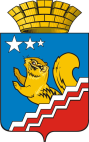 Свердловская областьГЛАВА ВОЛЧАНСКОГО ГОРОДСКОГО ОКРУГАпостановление23.05.2022 г.      				           					                     №  182   г. ВолчанскОб утверждении административного регламентапо предоставлению государственной услуги«Назначение компенсации расходов на оплату жилого помещения, в том числе  на оплату взноса на капитальный ремонт общего имущества в многоквартирном доме, коммунальных и других видов услуг  отдельным  категориям граждан» на территории Волчанского городского округаВ соответствии с Федеральным законом от 27 июля 2010 года № 210-ФЗ «Об организации предоставления государственных и муниципальных услуг», Федеральным законом от 06.  октября  2003 года № 131-ФЗ «Об общих принципах организации местного самоуправления в Российской Федерации», Постановлением Правительства Российской Федерации от 16 мая 2011 года № 373 «О разработке и утверждении административных регламентов осуществления государственного контроля (надзора) и административных регламентов предоставления государственных услуг»,во исполнение закона  Свердловской области от 01 ноября 2019 года  № 96-ОЗ «О внесении изменений  в отдельные законы Свердловской области  о наделении органов местного самоуправления муниципальных образований, расположенных на территории Свердловской области, государственными полномочиями Российской Федерации и государственными  полномочиями Свердловской области»,ПОСТАНОВЛЯЮ:1. Утвердить административный регламент по предоставлению государственной услуги  «Назначение  компенсации  расходов  на оплату жилого помещения, в том числе  на оплату взноса на капитальный ремонт общего имущества в многоквартирном доме, коммунальных и других видов услуг отдельным категориям граждан» на территории  Волчанского городского округа в новой редакции (прилагается).          2. Признать утратившим силу постановление главы Волчанского     городского округа от 17.02.2020  года №  72 «Об утверждении административного регламента «Предоставление отдельным категориям граждан компенсации расходов на оплату жилого помещения и коммунальных услуг» на территории Волчанского городского округа».3. Опубликовать настоящее постановление в информационном бюллетене «Муниципальный Вестник» и  разместить   на официальном сайте Волчанского городского округа и в сети «Интернет» http://volchansk-adm.ru/.4.    Контроль  за  исполнением  настоящего постановления возложить   назаместителя главы администрации Волчанского городского округа по социальным вопросам Бородулину И.В. Глава   городского округа	                         А.В.ВервейнУТВЕРЖДЕНпостановлением  Главы   Волчанского городского округаот  23.05.2022  года  № 182АДМИНИСТРАТИВНЫЙ РЕГЛАМЕНТПО ПРЕДОСТАВЛЕНИЮ  ГОСУДАРСТВЕННОЙ УСЛУГИ«НАЗНАЧЕНИЕ КОМПЕНСАЦИИ РАСХОДОВ НА ОПЛАТУ ЖИЛОГО ПОМЕЩЕНИЯ, В ТОМ ЧИСЛЕ НА ОПЛАТУ ВЗНОСА НА КАПИТАЛЬНЫЙ РЕМОНТ ОБЩЕГО ИМУЩЕСТВА В МНОГОКВАРТИНОМ  ДОМЕ, КОММУНАЛЬНЫХ И ДРУГИХ ВИДОВ УСЛУГ ОТДЕЛЬНЫМ КАТЕГОРИЯМ ГРАЖДАН» НА ТЕРРИТОРИИ ВОЛЧАНСКОГО ГОРОДСКОГО ОКРУГАРаздел 1. Общие положенияПредмет регулирования регламентаНастоящий административный регламент (далее - Регламент) по предоставлению государственной услуги «Назначение  компенсации расходов на оплату жилого помещения, в том числе на оплату взноса на капитальный ремонт  общего имущества в многоквартирном доме, коммунальных и других видов услуг отдельным категориям граждан» в Волчанском городском округе определяет порядок и стандарт предоставления государственной услуги, состав, последовательность и сроки выполнения административных процедур (действий) при осуществлении полномочий по предоставлению государственной услуги.Круг заявителей2. Заявителями на получение государственной услуги являются граждане Российской Федерации, иностранные граждане и лица без гражданства, проживающие на территории Свердловской области, из числа:1) инвалидов Великой Отечественной войны и инвалидов боевых действий;2) военнослужащих и лиц рядового и начальствующего состава органов внутренних дел, войск национальной гвардии, Государственной противопожарной службы, учреждений и органов уголовно-исполнительной системы, органов принудительного исполнения Российской Федерации, ставших инвалидами вследствие ранения, контузии или увечья, полученных при исполнении обязанностей военной службы (служебных обязанностей);3) участников Великой Отечественной войны, кроме военнослужащих, в том числе уволенных в запас (отставку), проходивших военную службу в воинских частях, учреждениях, военно-учебных заведениях, не входивших в состав действующей армии, в период с 22 июня 1941 года по 3 сентября 1945 года не менее шести месяцев; военнослужащих, награжденных орденами или медалями СССР за службу в указанный период;4) военнослужащих, в том числе уволенных в запас (отставку), проходивших военную службу (включая воспитанников воинских частей и юнг) либо временно находившихся в воинских частях, штабах и учреждениях, входивших в состав действующей армии в период гражданской войны, период Великой Отечественной войны или период других боевых операций по защите Отечества, а также партизан и членов подпольных организаций, действовавших в период гражданской войны или период Великой Отечественной войны на временно оккупированных территориях СССР;5) военнослужащих, в том числе уволенных в запас (отставку), лица рядового и начальствующего состава органов внутренних дел и органов государственной безопасности, проходивших в период Великой Отечественной войны службу в городах, участие в обороне которых засчитывается в выслугу лет для назначения пенсий на льготных условиях, установленных для военнослужащих воинских частей действующей армии;6) лиц вольнонаемного состава армии и флота, войск и органов внутренних дел, органов государственной безопасности, занимавших в период Великой Отечественной войны штатные должности в воинских частях, штабах и учреждениях, входивших в состав действующей армии, либо находившиеся в указанный период в городах, участие в обороне которых засчитывается в выслугу лет для назначения пенсий на льготных условиях, установленных для военнослужащих воинских частей действующей армии;7) сотрудников разведки, контрразведки, выполнявших в период Великой Отечественной войны специальные задания в воинских частях, входивших в состав действующей армии, в тылу противника или на территориях других государств;8) работников предприятий и военных объектов, наркоматов, ведомств, переведенных в период Великой Отечественной войны на положение лиц, состоящих в рядах Красной Армии, и выполнявших задачи в интересах армии и флота в пределах тыловых границ действующих фронтов или операционных зон действующих флотов, а также работников учреждений и организаций (в том числе учреждений и организаций культуры и искусства), корреспондентов центральных газет, журналов, ТАСС, Совинформбюро и радио, кинооператоров Центральной студии документальных фильмов (кинохроники), командированных в период Великой Отечественной войны в действующую армию;9) военнослужащих, в том числе уволенных в запас (отставку), лица рядового и начальствующего состава органов внутренних дел и органов государственной безопасности, бойцов и командного состава истребительных батальонов, взводов и отрядов защиты народа, принимавших участие в боевых операциях по борьбе с десантами противника и боевых действиях совместно с воинскими частями, входившими в состав действующей армии, в период Великой Отечественной войны, а также принимавших участие в боевых операциях по ликвидации националистического подполья на территориях Украины, Белоруссии, Литвы, Латвии и Эстонии в период с 1 января 1944 года по 31 декабря 1951 года. Лиц, принимавших участие в операциях по боевому тралению в подразделениях, не входивших в состав действующего флота, в период Великой Отечественной войны, а также привлекавшихся организациями Осоавиахима СССР и органами местной власти к разминированию территорий и объектов, сбору боеприпасов и военной техники в период с 22 июня 1941 года по 9 мая 1945 года;10) лиц, принимавших участие в боевых действиях против фашистской Германии и ее союзников в составе партизанских отрядов, подпольных групп, других антифашистских формирований в период Великой Отечественной войны на территориях других государств;11) лиц, награжденных медалью "За оборону Ленинграда", инвалидов с детства вследствие ранения, контузии или увечья, связанных с боевыми действиями в период Великой Отечественной войны 1941 - 1945 годов;12) военнослужащих, в том числе уволенных в запас (отставку), проходивших военную службу в воинских частях, учреждениях, военно-учебных заведениях, не входивших в состав действующей армии, в период с 22 июня 1941 года по 3 сентября 1945 года не менее 6 месяцев; военнослужащих, награжденных орденами или медалями СССР за службу в указанный период, ставших инвалидами вследствие общего заболевания, трудового увечья или других причин (кроме лиц, инвалидность которых наступила вследствие их противоправных действий);13) ветеранов боевых действий из числа:- военнослужащих, в том числе уволенных в запас (отставку), военнообязанных, призванных на военные сборы, лиц рядового и начальствующего состава органов внутренних дел, войск национальной гвардии и органов государственной безопасности, работники указанных органов, работников Министерства обороны СССР и работников Министерства обороны Российской Федерации, сотрудников учреждений и органов уголовно-исполнительной системы, органов принудительного исполнения Российской Федерации, направленных в другие государства органами государственной власти СССР, органами государственной власти Российской Федерации и принимавших участие в боевых действиях при исполнении служебных обязанностей в этих государствах, а также принимавших участие в соответствии с решениями органов государственной власти Российской Федерации в боевых действиях на территории Российской Федерации;- военнослужащих, в том числе уволенных в запас (отставку), лиц рядового и начальствующего состава органов внутренних дел и органов государственной безопасности, лиц, участвовавших в операциях при выполнении правительственных боевых заданий по разминированию территорий и объектов на территории СССР и территориях других государств в период с 10 мая 1945 года по 31 декабря 1951 года, в том числе в операциях по боевому тралению в период с 10 мая 1945 года по 31 декабря 1957 года;- лиц, принимавших в соответствии с решениями органов исполнительной власти Республики Дагестан участие в боевых действиях в составе отрядов самообороны Республики Дагестан в период с августа по сентябрь 1999 года в ходе контртеррористических операций на территории Республики Дагестан;- военнослужащих автомобильных батальонов, направлявшихся в Афганистан в период ведения там боевых действий для доставки грузов;- военнослужащих летного состава, совершавших с территории СССР вылеты на боевые задания в Афганистан в период ведения там боевых действий;- прокуроров и следователей органов прокуратуры Российской Федерации, исполнявших свои служебные обязанности в соответствии с решениями органов прокуратуры Российской Федерации в условиях вооруженного конфликта в Чеченской Республике и на прилегающих к ней территориях Российской Федерации, отнесенных к зоне вооруженного конфликта, с декабря 1994 года по декабрь 1996 года, прокуроров и следователей органов прокуратуры Российской Федерации, сотрудников Следственного комитета Российской Федерации, исполнявших свои служебные обязанности в соответствии с решениями органов прокуратуры Российской Федерации или Следственного комитета Российской Федерации в ходе контртеррористических операций на территории Северо-Кавказского региона с августа 1999 года;14) граждан, признанных инвалидами вследствие общего заболевания, трудового увечья и других причин (кроме граждан, инвалидность которых наступила вследствие их противоправных действий), из числа лиц, награжденных знаком "Жителю блокадного Ленинграда", и лиц, награжденных знаком "Житель осажденного Севастополя";15) членов семей погибших (умерших) инвалидов войны, участников Великой Отечественной войны и ветеранов боевых действий;16) членов семей военнослужащих, лиц рядового и начальствующего состава органов внутренних дел, войск национальной гвардии, Государственной противопожарной службы, учреждений и органов уголовно-исполнительной системы, органов принудительного исполнения Российской Федерации и органов государственной безопасности, погибших при исполнении обязанностей военной службы (служебных обязанностей);17) инвалидов, в том числе ВИЧ-инфицированных - несовершеннолетних в возрасте до 18 лет;18) семей, имеющих детей-инвалидов;19) граждан, получивших или перенесших лучевую болезнь и другие заболевания, связанные с радиационным воздействием вследствие чернобыльской катастрофы или с работами по ликвидации последствий катастрофы на Чернобыльской АЭС;20) инвалидов вследствие чернобыльской катастрофы из числа:- граждан (в том числе временно направленных или командированных), принимавших участие в ликвидации последствий катастрофы в пределах зоны отчуждения или занятых на эксплуатации или других работах на Чернобыльской АЭС;- военнослужащих и военнообязанных, призванных на специальные сборы и привлеченных к выполнению работ, связанных с ликвидацией последствий чернобыльской катастрофы, независимо от места дислокации и выполнявшихся работ, а также лиц начальствующего и рядового состава органов внутренних дел, Государственной противопожарной службы, проходивших (проходящих) службу в зоне отчуждения;- граждан, эвакуированных из зоны отчуждения и переселенных из зоны отселения либо выехавших в добровольном порядке из указанных зон после принятия решения об эвакуации;- граждан, отдавших костный мозг для спасения жизни людей, пострадавших вследствие чернобыльской катастрофы, независимо от времени, прошедшего с момента трансплантации костного мозга, и времени развития у них в этой связи инвалидности;21) граждан (в том числе временно направленных или командированных), принимавших в 1986 - 1987 годах участие в работах по ликвидации последствий чернобыльской катастрофы в пределах зоны отчуждения или занятых в этот период на работах, связанных с эвакуацией населения, материальных ценностей, сельскохозяйственных животных, и на эксплуатации или других работах на Чернобыльской АЭС; военнослужащих и военнообязанных, призванных на специальные сборы и привлеченных в этот период для выполнения работ, связанных с ликвидацией последствий чернобыльской катастрофы в пределах зоны отчуждения, включая летно-подъемный, инженерно-технический составы гражданской авиации, независимо от места дислокации и выполнявшихся работ; лиц начальствующего и рядового состава органов внутренних дел, проходивших в 1986 - 1987 годах службу в зоне отчуждения; граждан, в том числе военнослужащих и военнообязанных, призванных на военные сборы и принимавших участие в 1988 - 1990 годах в работах по объекту "Укрытие"; младшего и среднего медицинского персонала, врачей и других работников лечебных учреждений (за исключением лиц, чья профессиональная деятельность связана с работой с любыми видами источников ионизирующих излучений в условиях радиационной обстановки на их рабочем месте, соответствующей профилю проводимой работы), получивших сверхнормативные дозы облучения при оказании медицинской помощи и обслуживании в период с 26 апреля по 30 июня 1986 года лиц, пострадавших в результате чернобыльской катастрофы и являвшихся источником ионизирующих излучений;22) граждан, эвакуированных (в том числе выехавших добровольно) в 1986 году из зоны отчуждения Чернобыльской АЭС или переселенных (переселяемых), в том числе выехавших добровольно, из зоны отселения в 1986 году и в последующие годы, включая детей, в том числе детей, которые в момент эвакуации находились (находятся) в состоянии внутриутробного развития;23) военнослужащих, лиц начальствующего и рядового состава органов внутренних дел, Государственной противопожарной службы, проходящих (проходивших) военную службу (службу) в зоне отчуждения Чернобыльской АЭС, зоне отселения, зоне проживания с правом на отселение и зоне проживания с льготным социально-экономическим статусом;24) семей, в том числе вдов (вдовцов) умерших участников ликвидации последствий катастрофы на Чернобыльской АЭС из числа граждан, указанных в подпункте 21 пункта 3 настоящего регламента;25) семей, потерявших кормильца из числа граждан, погибших в результате катастрофы на Чернобыльской АЭС, умерших вследствие лучевой болезни и других заболеваний, возникших в связи с чернобыльской катастрофой, а также семей умерших инвалидов, на которых распространялись меры социальной поддержки по оплате жилого помещения и коммунальных услуг;26) детей и подростков, страдающих болезнями вследствие чернобыльской катастрофы или обусловленных генетическими последствиями радиоактивного облучения одного из родителей, а также последующих поколений детей в случае развития у них заболеваний вследствие чернобыльской катастрофы или обусловленных генетическими последствиями радиоактивного облучения одного из родителей;27) граждан, ставших инвалидами в результате воздействия радиации вследствие аварии в 1957 году на производственном объединении "Маяк" и сбросов радиоактивных отходов в реку Теча;28) граждан, получивших лучевую болезнь, другие заболевания, включенные в перечень заболеваний, возникновение или обострение которых обусловлены воздействием радиации вследствие аварии в 1957 году на производственном объединении "Маяк" и сбросов радиоактивных отходов в реку Теча;29) граждан (в том числе временно направленных или командированных), включая военнослужащих и военнообязанных, призванных на специальные сборы, лиц начальствующего и рядового состава органов внутренних дел, органов государственной безопасности, органов гражданской обороны, принимавших в 1957 - 1958 годах непосредственное участие в работах по ликвидации последствий аварии в 1957 году на производственном объединении "Маяк", а также на граждан, включая военнослужащих и военнообязанных, призванных на специальные сборы, лиц начальствующего и рядового состава органов внутренних дел, органов государственной безопасности, органов гражданской обороны, занятых на работах по проведению защитных мероприятий и реабилитации радиоактивно загрязненных территорий вдоль реки Теча в 1949 - 1956 годах;30) граждан, эвакуированных (переселенных), а также добровольно выехавших из населенных пунктов (в том числе эвакуированных (переселенных) в пределах населенных пунктов, где эвакуация (переселение) производилась частично), подвергшихся радиоактивному загрязнению вследствие аварии в 1957 году на производственном объединении "Маяк" и сбросов радиоактивных отходов в реку Теча, включая детей, в том числе детей, которые в момент эвакуации (переселения) находились в состоянии внутриутробного развития, а также на военнослужащих, вольнонаемный состав войсковых частей и спецконтингент, эвакуированных в 1957 году из зоны радиоактивного загрязнения. К добровольно выехавшим гражданам относятся граждане, выехавшие с 29 сентября 1957 года по 31 декабря 1960 года включительно из населенных пунктов, подвергшихся радиоактивному загрязнению вследствие аварии в 1957 году на производственном объединении "Маяк", а также выехавшие с 1949 года по 1962 год включительно из населенных пунктов (в том числе переселившиеся в пределах населенных пунктов, где переселение производилось частично), подвергшихся радиоактивному загрязнению вследствие сбросов радиоактивных отходов в реку Теча;31) семей, потерявших кормильца из числа граждан, указанных в подпунктах 27 и 28 настоящего пункта, в случае если смерть явилась следствием воздействия радиации в результате аварии в 1957 году на производственном объединении "Маяк" и сбросов радиоактивных отходов в реку Теча;32) граждан, подвергшихся радиационному воздействию вследствие ядерных испытаний на Семипалатинском полигоне, получивших суммарную (накопленную) эффективную дозу облучения более 25 сЗв (бэр);33) граждан из подразделений особого риска в соответствии с Постановлением Верховного Совета Российской Федерации от 27.12.1991 N 2123-1 "О распространении действия Закона РСФСР "О социальной защите граждан, подвергшихся воздействию радиации вследствие катастрофы на Чернобыльской АЭС" на граждан из подразделения особого риска";34) семей, потерявших кормильца из числа граждан, указанных в подпункте 33 настоящего пункта;35) граждан, не имеющих инвалидности, из числа лиц, награжденных знаком "Жителю блокадного Ленинграда", и лиц, награжденных знаком "Житель осажденного Севастополя";36) лиц, проработавших в тылу в период с 22 июня 1941 года по 9 мая 1945 года не менее шести месяцев, исключая период работы на временно оккупированных территориях СССР; награжденных орденами или медалями СССР за самоотверженный труд в период Великой Отечественной войны;37) ветеранов труда и лиц, приравненных к ним по состоянию на 31 декабря 2004 года, достигших возраста, дающего право на страховую пенсию по старости, и (или) возраста 60 и 55 лет (соответственно мужчины и женщины) и (или) приобретших в соответствии с Федеральным законом от 28 декабря 2013 года N 400-ФЗ "О страховых пенсиях" (далее - Федеральный закон "О страховых пенсиях") право на страховую пенсию по старости, срок назначения которой или возраст для назначения которой не наступили;38) совершеннолетних узников нацистских концлагерей, тюрем и гетто (с лагерным режимом) и других мест принудительного содержания и принудительного труда, расположенных как на территории Германии и ее союзников, так и на оккупированных территориях СССР или других государств, подвергшихся немецкой оккупации, а также лиц из числа гражданского населения, насильственно вывезенным с территории бывшего СССР на принудительные работы в Германию, в союзные с ней страны и оккупированные ими государства, в возрасте старше 18 лет, содержавшихся в условиях лагерного режима;39) реабилитированных лиц и лиц, признанных пострадавшими от политических репрессий;40) граждан, проживающих на территории Свердловской области, получивших увечье или заболевание, не повлекшие инвалидности, при прохождении военной службы или службы в органах внутренних дел Российской Федерации в период действия чрезвычайного положения либо вооруженного конфликта;41) лиц, которым присвоено почетное звание Свердловской области "Почетный гражданин Свердловской области";42) лиц, награжденных знаком отличия Свердловской области "За заслуги перед Свердловской областью" 1 степени в случае если им не присвоено почетное звание Свердловской области "Почетный гражданин Свердловской области";43) одиноко проживающих неработающих собственников жилых помещений, достигших возраста 70 лет и не достигших возраста 80 лет;44) проживающих в составе семьи, состоящей только из совместно проживающих неработающих граждан пенсионного возраста и (или) неработающих инвалидов I и (или) II групп, собственникам жилых помещений, достигших возраста 70 лет и не достигших возраста 80 лет;45) одиноко проживающих неработающих собственников жилых помещений, достигших возраста 80 лет;46) проживающих в составе семьи, состоящей только из совместно проживающих неработающих граждан пенсионного возраста и (или) неработающих инвалидов I и (или) II групп, собственникам жилых помещений, достигших возраста 80 лет;47) многодетных семей Свердловской области, имеющих трех и более детей в возрасте до восемнадцати лет, в том числе детей, принятых в семью на воспитание;48) медицинских и фармацевтических работников медицинских организаций и фармацевтических организаций, подведомственных исполнительным органам государственной власти Свердловской области, медицинских организаций и фармацевтических организаций муниципальной системы здравоохранения, расположенных в поселках городского типа и сельских населенных пунктах, а также медицинских и фармацевтических работников, осуществляющих работу в обособленных структурных подразделениях медицинских организаций и фармацевтических организаций, подведомственных исполнительным органам государственной власти Свердловской области, медицинских организаций и фармацевтических организаций муниципальной системы здравоохранения, расположенных в поселках городского типа и сельских населенных пунктах, занимающих должности согласно номенклатуре должностей медицинских работников и фармацевтических работников, утвержденной Министерством здравоохранения Российской Федерации;49) медицинских и фармацевтических работников медицинских организаций и фармацевтических организаций, подведомственных исполнительным органам государственной власти Свердловской области, медицинских организаций и фармацевтических организаций муниципальной системы здравоохранения, расположенных в поселках городского типа, рабочих поселках и сельских населенных пунктах, медицинских и фармацевтических работников, осуществлявших работу в обособленных структурных подразделениях медицинских организаций и фармацевтических организаций, подведомственных исполнительным органам государственной власти Свердловской области, медицинских организаций и фармацевтических организаций муниципальной системы здравоохранения, расположенных в поселках городского типа, рабочих поселках и сельских населенных пунктах, получающих страховую пенсию по старости и (или) достигших возраста 60 и 55 лет (соответственно мужчины и женщины) и (или) приобретших в соответствии с Федеральным законом "О страховых пенсиях" право на страховую пенсию по старости, срок назначения которой или возраст для назначения которой не наступили, проживающих на территории Свердловской области и имеющих стаж работы по специальности не менее десяти лет в расположенных в поселках городского типа, рабочих поселках и сельских населенных пунктах медицинских организациях и фармацевтических организациях, подведомственных исполнительным органам государственной власти Свердловской области, обособленных структурных подразделениях медицинских организаций и фармацевтических организаций, подведомственных исполнительным органам государственной власти Свердловской области, областных государственных образовательных организациях, обособленных структурных подразделениях областных государственных образовательных организаций, медицинских организациях и фармацевтических организациях муниципальной системы здравоохранения, обособленных структурных подразделениях медицинских организаций и фармацевтических организаций муниципальной системы здравоохранения, муниципальных образовательных организациях и (или) в обособленных структурных подразделениях муниципальных образовательных организаций;50) педагогических работников государственных образовательных организаций Свердловской области и муниципальных образовательных организаций, расположенных в поселках городского типа и сельских населенных пунктах, и педагогических работников, осуществляющих работу в обособленных структурных подразделениях государственных образовательных организаций Свердловской области и муниципальных образовательных организаций, расположенных в поселках городского типа и сельских населенных пунктах;51) педагогических работников государственных образовательных организаций Свердловской области, а также муниципальных образовательных организаций, осуществляющих деятельность на территории Свердловской области, получающих страховую пенсию по старости и (или) достигших возраста 60 и 55 лет (соответственно мужчины и женщины) и (или) приобретших в соответствии с Федеральным законом "О страховых пенсиях" право на страховую пенсию по старости, срок назначения которой или возраст для назначения которой не наступили, имеющих стаж работы по специальности в федеральных государственных образовательных организациях, государственных образовательных организациях Свердловской области, государственных образовательных организациях других субъектов Российской Федерации и (или) муниципальных образовательных организациях, расположенных в поселках городского типа, рабочих поселках и сельских населенных пунктах, и (или) в обособленных структурных подразделениях федеральных государственных образовательных организаций, государственных образовательных организаций Свердловской области, государственных образовательных организаций других субъектов Российской Федерации и (или) муниципальных образовательных организаций, расположенных в поселках городского типа, рабочих поселках и сельских населенных пунктах, не менее десяти лет и проживающих на территории Свердловской области;52) руководителей, заместителей руководителей государственных образовательных организаций Свердловской области и муниципальных образовательных организаций, расположенных в поселках городского типа и сельских населенных пунктах, и руководителей, заместителей руководителей обособленных структурных подразделений государственных образовательных организаций Свердловской области и муниципальных образовательных организаций, расположенных в поселках городского типа и сельских населенных пунктах;53) работников государственных образовательных организаций Свердловской области и муниципальных образовательных организаций, расположенных в поселках городского типа и сельских населенных пунктах, и работников, осуществляющих работу в обособленных структурных подразделениях государственных образовательных организаций Свердловской области и муниципальных образовательных организаций, расположенных в поселках городского типа и сельских населенных пунктах, не относящихся к числу педагогических работников, замещающих должности, перечень которых утверждается Правительством Свердловской области;54) руководителей, заместителей руководителей государственных образовательных организаций Свердловской области и муниципальных образовательных организаций, расположенных в поселках городского типа, рабочих поселках и сельских населенных пунктах, руководителей, заместителей руководителей обособленных структурных подразделений государственных образовательных организаций Свердловской области и муниципальных образовательных организаций, расположенных в поселках городского типа, рабочих поселках и сельских населенных пунктах, получающих страховую пенсию по старости и (или) достигших возраста 60 и 55 лет (соответственно мужчины и женщины) и (или) приобретших в соответствии с Федеральным законом "О страховых пенсиях" право на страховую пенсию по старости, срок назначения которой или возраст для назначения которой не наступили, имеющих стаж работы в федеральных государственных образовательных организациях, государственных образовательных организациях Свердловской области, государственных образовательных организациях других субъектов Российской Федерации и (или) муниципальных образовательных организациях, расположенных в поселках городского типа, рабочих поселках и сельских населенных пунктах, и (или) в обособленных структурных подразделениях федеральных государственных образовательных организаций, государственных образовательных организаций Свердловской области, государственных образовательных организаций других субъектов Российской Федерации и (или) муниципальных образовательных организаций, расположенных в поселках городского типа, рабочих поселках и сельских населенных пунктах, не менее десяти лет и проживающих на территории Свердловской области;55) работников государственных образовательных организаций Свердловской области и муниципальных образовательных организаций, расположенных в поселках городского типа, рабочих поселках и сельских населенных пунктах, работников, осуществлявших работу в обособленных структурных подразделениях государственных образовательных организаций Свердловской области и муниципальных образовательных организаций, расположенных в поселках городского типа, рабочих поселках и сельских населенных пунктах, не относившихся к числу педагогических работников, замещавших должности, перечень которых утверждается Правительством Свердловской области, получающих страховую пенсию по старости и (или) достигших возраста 60 и 55 лет (соответственно мужчины и женщины) и (или) приобретших в соответствии с Федеральным законом "О страховых пенсиях" право на страховую пенсию по старости, срок назначения которой или возраст для назначения которой не наступили, имеющих стаж работы в федеральных государственных образовательных организациях, государственных образовательных организациях Свердловской области, государственных образовательных организациях других субъектов Российской Федерации и (или) муниципальных образовательных организациях, расположенных в поселках городского типа, рабочих поселках и сельских населенных пунктах, и (или) в обособленных структурных подразделениях федеральных государственных образовательных организаций, государственных образовательных организаций Свердловской области, государственных образовательных организаций других субъектов Российской Федерации и (или) муниципальных образовательных организаций, расположенных в поселках городского типа, рабочих поселках и сельских населенных пунктах, не менее десяти лет и проживающих на территории Свердловской области;56) работников областных государственных и муниципальных учреждений культуры и искусства, расположенных в поселках городского типа и сельских населенных пунктах, и работников, осуществляющих работу в обособленных структурных подразделениях областных государственных учреждений культуры и искусства, расположенных в поселках городского типа и сельских населенных пунктах, замещающих должности, перечень которых утверждается Правительством Свердловской области;57) работников областных государственных и муниципальных учреждений культуры и искусства, расположенных в поселках городского типа, рабочих поселках и сельских населенных пунктах, работников, осуществлявших работу в обособленных структурных подразделениях областных государственных учреждений культуры и искусства, расположенных в поселках городского типа, рабочих поселках и сельских населенных пунктах, замещавших должности, перечень которых утверждается Правительством Свердловской области, получающих страховую пенсию по старости и (или) достигших возраста 60 и 55 лет (соответственно мужчины и женщины) и (или) приобретших в соответствии с Федеральным законом "О страховых пенсиях" право на страховую пенсию по старости, срок назначения которой или возраст для назначения которой не наступили, имеющих стаж работы в указанных учреждениях и (или) обособленных структурных подразделениях не менее десяти лет и проживающих на территории Свердловской области;58) работников организаций социального обслуживания Свердловской области, расположенных в поселках городского типа и сельских населенных пунктах, и работников, осуществляющих работу в обособленных структурных подразделениях организаций социального обслуживания Свердловской области, расположенных в поселках городского типа и сельских населенных пунктах, замещающих должности, перечень которых утверждается Правительством Свердловской области;59) работников организаций социального обслуживания Свердловской области, расположенных в поселках городского типа, рабочих поселках и сельских населенных пунктах, и работников, осуществлявших работу в обособленных структурных подразделениях организаций социального обслуживания Свердловской области, расположенных в поселках городского типа, рабочих поселках и сельских населенных пунктах, замещавших должности, перечень которых утверждается Правительством Свердловской области, получающих страховую пенсию по старости и (или) достигших возраста 60 и 55 лет (соответственно мужчины и женщины) и (или) приобретших в соответствии с Федеральным законом "О страховых пенсиях" право на страховую пенсию по старости, срок назначения которой или возраст для назначения которой не наступили, имеющих стаж работы в организациях социального обслуживания Свердловской области и муниципальных организациях социального обслуживания, расположенных в поселках городского типа, рабочих поселках и сельских населенных пунктах, и (или) в обособленных структурных подразделениях организаций социального обслуживания Свердловской области и муниципальных организаций социального обслуживания, расположенных в поселках городского типа, рабочих поселках и сельских населенных пунктах, не менее десяти лет и проживающих на территории Свердловской области;60) работников организаций, подведомственных уполномоченному исполнительному органу государственной власти Свердловской области в сфере ветеринарии, расположенных в поселках городского типа и сельских населенных пунктах, и работников, осуществляющих работу в обособленных структурных подразделениях организаций, подведомственных уполномоченному исполнительному органу государственной власти Свердловской области в сфере ветеринарии, расположенных в поселках городского типа и сельских населенных пунктах, замещающих должности, перечень которых утверждается Правительством Свердловской области;61) работников организаций, подведомственных уполномоченному исполнительному органу государственной власти Свердловской области в сфере ветеринарии, расположенных в поселках городского типа, рабочих поселках и сельских населенных пунктах, и работников, осуществлявших работу в обособленных структурных подразделениях организаций, подведомственных уполномоченному исполнительному органу государственной власти Свердловской области в сфере ветеринарии, расположенных в поселках городского типа, рабочих поселках и сельских населенных пунктах, замещавших должности, перечень которых утверждается Правительством Свердловской области, получающих страховую пенсию по старости и (или) достигших возраста 60 и 55 лет (соответственно мужчины и женщины) и (или) приобретших в соответствии с Федеральным законом "О страховых пенсиях" право на страховую пенсию по старости, срок назначения которой или возраст для назначения которой не наступили, имеющих стаж работы в организациях, входящих в систему Государственной ветеринарной службы Российской Федерации, подведомственных федеральным органам исполнительной власти, и организациях, подведомственных уполномоченному исполнительному органу государственной власти Свердловской области в сфере ветеринарии, расположенных в поселках городского типа, рабочих поселках и сельских населенных пунктах, и (или) в обособленных структурных подразделениях организаций, входящих в систему Государственной ветеринарной службы Российской Федерации, подведомственных федеральным органам исполнительной власти, и организаций, подведомственных уполномоченному исполнительному органу государственной власти Свердловской области в сфере ветеринарии, расположенных в поселках городского типа, рабочих поселках и сельских населенных пунктах, не менее десяти лет и проживающих на территории Свердловской области;62) совместно проживавших с лицами, указанными в подпунктах 51 и 57 настоящего пункта, членов семьи, проживающих на территории Свердловской области и получающих после смерти лиц, указанных в подпунктах 51 и 57 настоящего пункта, пенсию по случаю потери кормильца, являющуюся основным источником средств к существованию.Требования к порядку информирования о предоставлении государственной  услуги3. Информирование заявителей по вопросам предоставления государственной услуги, о ходе ее предоставления осуществляется непосредственно должностными лицами уполномоченного органа при личном приеме и по телефону, а также через Государственное бюджетное учреждение Свердловской области "Многофункциональный центр предоставления государственных и муниципальных услуг" (далее - МФЦ) и его филиалы.4. Информация о месте нахождения, графиках (режиме) работы, номерах контактных телефонов, адресах электронной почты и официального сайта уполномоченного органа, информация о порядке предоставления государственной услуги и услуг, которые являются необходимыми и обязательными для предоставления государственной услуги, размещена в федеральной государственной информационной системе "Единый портал государственных и муниципальных услуг (функций)" (далее - Единый портал) по адресу: https://www.gosuslugi.ru/163671/2/info, в региональной государственной информационной системе "Реестр государственных и муниципальных услуг (функций) Свердловской области" (далее - региональный реестр), на официальном сайте Администрации городского округа Карпинск в информационно-телекоммуникационной сети "Интернет" (далее - сеть Интернет) по адресу: http://karpinsk.midural.ru/ и на информационных стендах МКУ "УКХ", предоставляется непосредственно должностными лицами уполномоченного органа при личном приеме, а также по телефону.Информация о месте нахождения, графиках (режиме) работы, номерах контактных телефонов МФЦ, о порядке предоставления государственной услуги и услуг, которые являются необходимыми и обязательными для предоставления государственной услуги, и ссылка на официальный сайт уполномоченного органа размещена на официальном сайте МФЦ в сети Интернет по адресу: https://mfc66.ru, а также предоставляется непосредственно работниками МФЦ при личном приеме, а также по телефону.5. Основными требованиями к информированию граждан о порядке предоставления государственной услуги и услуг, которые являются необходимыми и обязательными для предоставления государственной услуги, являются достоверность предоставляемой информации, четкость в изложении информации, полнота информирования. При общении с гражданами (по телефону или лично) должностные лица уполномоченного органа и работники МФЦ должны корректно и внимательно относиться к гражданам, не унижая их чести и достоинства. Устное информирование о порядке предоставления государственной услуги должно проводиться с использованием официально-делового стиля речи. Информирование граждан о порядке предоставления государственной услуги может осуществляться с использованием средств автоинформирования..Раздел 2. Стандарт предоставления  государственной услугиНаименование государственной услуги        6. Наименование государственной услуги:  «Назначение компенсации расходов на оплату жилого помещения, в том числе на оплату взноса на капитальный ремонт общего имущества  в многоквартирном доме, коммунальных и других видов услуг отдельным категориям граждан» на территории Волчанского городского округа.Наименование органа, представляющего государственную  услугу7. Уполномоченным органом местного самоуправления  Волчанского городского округа , осуществляющим переданное государственное полномочие Свердловской области по предоставлению отдельным категориям граждан компенсаций расходов на оплату жилого помещения и коммунальных услуг и переданное государственное полномочие Российской Федерации по предоставлению компенсаций расходов, является Администрация Волчанского городского округа (далее уполномоченный орган).  При предоставлении государственной услуги принимают участие в качестве источников получения документов, необходимых для предоставления государственной услуги, в том числе в рамках межведомственного взаимодействия, следующие органы, организации и учреждения, в соответствии с полномочиями, возложенными на них:территориальные исполнительные органы государственной власти Свердловской области - Управления социальной политики Министерства социальной политики Свердловской области в части сверки списков, представленных органами местного самоуправления, на предмет соответствия лиц, включенных в списки, базам данных персонифицированного учета граждан, состоящих на учете в территориальных исполнительных органах государственной власти Свердловской области в сфере социальной политики, по результатам которой направляют органам местного самоуправления акт сверки лиц, включенных в списки;организации - работодатели, вступившие в трудовые отношения с работниками в части получения справок, удостоверяющих право на получение компенсации расходов на оплату жилого помещения и коммунальных услуг, работникам бюджетной сферы в поселках городского типа, рабочих поселках и сельских населенных пунктах;территориальный орган Федеральной службы государственной регистрации, кадастра и картографии (Росреестр) подтверждающие, что для отопления жилого помещения используется твердое топливо или сжиженный (баллонный) газ;органы записи актов гражданского состояния и (или оператор федеральной государственной  информационной	 системы ведения Единого государственного реестра записей актов гражданского состояния (далее ЕГР ЗАГС);территориальные подразделения Федеральной миграционной службы в части получения документов, содержащих сведения о регистрации заявителя по месту жительства либо пребывания (в случае, если информация о регистрации по месту жительства либо пребывания отсутствует в документах, удостоверяющих личность); о лицах, зарегистрированных в жилом помещении по месту жительства (пребывания) заявителя в установленном порядке по месту жительства или пребывания, с указанием степени их родства, вида их регистрационного учета, даты регистрации и снятия их с регистрационного учета, размера занимаемой общей площади жилого помещения, справки о совместном проживании с инвалидом;организации жилищно-коммунального хозяйства независимо от их организационно-правовой формы в части получения документов, содержащих сведения о платежах за жилое помещение и коммунальные услуги, начисленных за месяц, предшествующий подачи заявления о предоставлении компенсации расходов и о наличии (отсутствии) задолженности по оплате жилого помещения и коммунальных услуг; организации независимо от их организационно-правовой формы, оказывающие услуги по поставке твердого топлива, в части получения документа, содержащего сведения о понесенных расходах на приобретение твердого топлива.8) федеральная государственная система «Федеральный реестр инвалидов»При предоставлении государственной услуги не допускается требование от граждан осуществления действий, в том числе согласований, необходимых для получения государственной услуги и связанных с обращением в иные муниципальные  органы и организации, за исключением получения услуг, включенных в перечень услуг, которые являются необходимыми и обязательными для предоставления государственной услуги, утвержденного постановлением Правительства Свердловской области от 14.09.2011 г. № 1211-ПП «Об утверждении Перечня услуг, которые являются необходимыми и обязательными для предоставления исполнительными органами государственной власти Свердловской области государственных услуг и предоставляются организациями, участвующими в предоставлении государственных услуг, и Порядка определения платы за оказание услуг, которые являются необходимыми и обязательными для предоставления исполнительными органами государственной власти Свердловской области государственных услуг».Описание результата предоставления государственной услуги          8. Результатом предоставления государственной услуги является решение уполномоченного органа о предоставлении государственной услуги, оформленное в письменном виде, и организация выплаты компенсации расходов через кредитные организации, в том числе с использованием Единой социальной карты, организации почтовой связи или организации, осуществляющей деятельность по доставке социальных пособий, по выбору заявителя, либо решение уполномоченного органа  об отказе в предоставлении муниципальной услуги, оформленное в письменном виде.          9. В качестве результата предоставления государственной услуги заявитель вправе получить копию решения о предоставлении либо об отказе в предоставлении государственной услуги в форме электронного документа, подписанного руководителем уполномоченного органа с использованием усиленной квалифицированной электронной подписи (при наличии технической возможности). Заявитель вправе получить результат предоставления государственной услуги в форме электронного документа или документа на бумажном носителе.Срок предоставления государственной услуги, в том числе с учетом необходимости обращения в организации, участвующие в предоставлении государственной услуги, срок приостановления предоставления государственной услуги в случае, если возможность приостановления предусмотрена законодательством Российской Федерации и законодательством Свердловской области, срок выдачи (направления) документов, являющихся результатом предоставления государственной услуги10. Решение  о предоставлении (приложение № 5 к настоящему регламенту)  либо решение об отказе (приложение №6)  в назначении компенсации
расходов принимается  уполномоченным органом в течение десяти рабочих дней с даты подачи заявления и документов, необходимых для предоставления государственной услуги либо получения информации от организаций различных форм собственности  в порядке межведомственного взаимодействия.     В случае подачи заявления в отдел МФЦ срок предоставления  услуги исчисляется со дня регистрации  в уполномоченном органе.     В случае если заявление подано в форме электронного документа, днем принятия заявления считается день направления заявителю электронного сообщения о принятии заявления.Копия решения о предоставлении либо об отказе в предоставлении государственной услуги направляется заявителю в письменной форме или в форме электронного документа в течении пяти дней со дня принятия этого решения. В случае подачи заявления через МФЦ копия решения о предоставлении либо отказе в предоставлении государственной услуги направляется в МФЦ в течении пяти рабочих дней со дня принятия решения о предоставлении или отказе в предоставлении государственной услуги, но не позднее следующего рабочего дня после истечении срока оказания государственной услуги.Выплата компенсации расходов осуществляется с месяца, следующего за месяцем подачи заявления и документов, необходимых для предоставления государственной услуги.Нормативные правовые акты, регулирующих отношения, возникающие в связи с предоставлением муниципальной услуги11.Предоставление государственной услуги осуществляется в  соответствии    с нормативными актами:Конституции Российской Федерации от 12 декабря 1993 года;Жилищного кодекса Российской Федерации;Федерального закона  от  02 мая 2006 года  № 59-ФЗ  «О порядке рассмотрения обращений граждан Российской Федерации»;Федерального закона от 27 июля 2010 года № 210-ФЗ «Об организации предоставления государственных и муниципальных услуг»;Федерального закона от 15 мая 1991 года № 1244-1 «О социальной защите граждан, подвергшихся воздействию радиации вследствие катастрофы на Чернобыльской АЭС»;Федерального закона от 12 января 1995 года  № 5-ФЗ «О ветеранах»;Федерального закона от 24 ноября 1995 года  № 181-ФЗ «О социальной защите инвалидов в Российской Федерации»;Федерального закона от 26 ноября 1998 года № 175-ФЗ «О социальной защите граждан Российской Федерации, подвергшихся воздействию радиации вследствие аварии в 1957 году на производственном объединении «Маяк» и сбросов радиоактивных отходов в реку Теча»;Федерального закона от 10 января 2002 года № 2-ФЗ «О социальных гарантиях гражданам, подвергшимся радиационному воздействию вследствие ядерных испытаний на Семипалатинском полигоне»;Федерального  закона  от  22  августа 2004  года  № 122-ФЗ «О внесенииизменений в законодательные акты Российской Федерации и признании утратившими силу некоторых законодательных актов Российской Федерации в связи с принятием федеральных законов «О внесении изменений и дополнений в Федеральный закон «Об общих принципах организации законодательных (представительных) и исполнительных органов государственной власти субъектов Российской Федерации» и «Об общих принципах организации местного самоуправления в Российской Федерации»;Постановления Верховного Совета Российской Федерации от 27.12.1991 года № 2123-1 «О распространении действия Закона РСФСР «О социальной защите граждан, подвергшихся воздействию радиации вследствие катастрофы на Чернобыльской АЭС» на граждан из подразделений особого риска»;Закона Свердловской области от 25 ноября 2004 года  № 190-ОЗ «О социальной поддержке ветеранов в Свердловской области»; Закона Свердловской области от 25 ноября 2004 года № 191-ОЗ «О социальной поддержке реабилитированных лиц и лиц, признанных пострадавшими от политических репрессий, в Свердловской области»;Закона Свердловской области от 20 ноября 2009 года № 100-ОЗ «О социальной поддержке многодетных семей в Свердловской области»;Закона Свердловской области от 15 июля 2005 года № 78-ОЗ «О социальной защите граждан, проживающих на территории Свердловской области, получивших увечье или заболевание, не повлекшие инвалидности, при прохождении военной службы или службы в органах внутренних дел Российской Федерации в период действия чрезвычайного положения либо вооруженного конфликта»;Закона Свердловской области от 15 июля 2005 года № 91-ОЗ «О почетном звании Свердловской области «Почетный гражданин Свердловской области»;Закона Свердловской области от 16 июля 1998 года № 26-ОЗ «Об образовании в Свердловской области»;Закона Свердловской области от 21 ноября 2012 года № 91-ОЗ «Об охране  здоровья граждан в Свердловской области»; Закона Свердловской области от 22 июля 1997 года № 43-ОЗ «О культурной деятельности на территории Свердловской области»;Закона Свердловской области от 14 июня 2005 года № 56-ОЗ «О социальной поддержке работников государственной системы социальных служб Свердловской области»;Закона Свердловской области от 14 июня 2005 года № 57-ОЗ «О социальной поддержке работников государственных учреждений Свердловской области, входящих в систему государственной ветеринарной службы Российской Федерации»;Закона Свердловской области от 09 октября 2009 года № 79-ОЗ «О наделении органов местного самоуправления муниципальных образований, расположенных на территории Свердловской области, государственным полномочием  Российской  Федерации  по  предоставлению  мер   социальной поддержки по оплате жилого помещения и коммунальных услуг»;Закона Свердловской области от 24 апреля 2009 года № 26-ОЗ «О порядке предоставления мер социальной поддержки по полной или частичной компенсации расходов на оплату жилого помещения и коммунальных услуг, установленных законами Свердловской области»;Закона Свердловской области от 19 ноября 2008 года №105-ОЗ «О наделении органов местного самоуправления муниципальных образований, расположенных на территории Свердловской области, государственным полномочием Свердловской области по предоставлению отдельным категориям граждан компенсаций расходов на оплату жилого помещения и коммунальных услуг»;Постановления Правительства Свердловской области от 26.06.2012 года № 688-ПП «О порядке назначения и выплаты компенсаций расходов на оплату жилого помещения и коммунальных услуг отдельным категориям граждан, оказание мер социальной поддержки которым относится к ведению Российской Федерации»;Постановления Правительства Свердловской области от 26.06.2012 года № 689-ПП «О порядке назначения и выплаты компенсаций расходов на оплату жилого помещения и коммунальных услуг отдельным категориям граждан, оказание мер социальной поддержки которым относится к ведению субъекта Российской Федерации»;Постановления Правительства Свердловской области от 26.06.2012 года № 690-ПП «О порядке назначения и выплаты компенсаций расходов на оплату жилого помещения и коммунальных услуг отдельным категориям работников бюджетной сферы в поселках городского типа, рабочих поселках и сельских населенных пунктах, расположенных на территории Свердловской области, и пенсионерам из их числа»;Постановления Правительства Свердловской области от 14.03.2013 года № 306-ПП «Об утверждении Порядка назначения и выплаты компенсации расходов на оплату коммунальных услуг многодетным семьям Свердловской области»;Постановления Правительства Свердловской области от 29.10.2009 года № 1556-ПП «О  нормах площади жилого помещения и нормативах потребления коммунальных услуг, в пределах которых предоставляются  компенсации расходов на оплату жилого помещения и коммунальных услуг  отдельным категориям граждан, оказание  мер социальной поддержки которым  относится к ведению субъекта Российской Федерации»; Постановления Правительства Свердловской области от 29.10.2009 года № 1558-ПП «Об утверждении норм площади жилого помещения и нормативов потребления коммунальных услуг, в пределах которых предоставляются компенсации расходов на оплату жилого помещения и коммунальных услуг отдельным категориям работников бюджетной сферы в поселках городского типа и сельских населенных пунктах, расположенных на территории Свердловской области, и пенсионерам из их числа»»;Иными   нормативными  правовыми  актами  Свердловской  области   иВолчанского городского округа.Исчерпывающий перечень документов, необходимых в соответствиис законодательством Российской Федерации и законодательством Свердловской области для предоставления государственной услуги и  услуг, являющихся необходимыми и обязательными для предоставления государственной  услуги и подлежащих предоставлению заявителем, способы их получения заявителем, в том числе в электронной форме, порядок их предоставления12. Для предоставления государственной  услуги заявитель предоставляет в уполномоченный орган по месту жительства  либо в МФЦ заявление (приложение № 1,2,3,4 к настоящему Регламенту)  о назначении компенсации  расходов и предъявляет паспорт или иной документ, удостоверяющий личность. Иностранные граждане или лица без гражданства в качестве документа , удостоверяющего личность, предъявляют разрешение на временное проживание  либо вид на жительство.         При обращении с заявлением представителя заявителя полномочия представителя должны быть подтверждены  в соответствии с действующим законодательством, в том числе надлежащим образом оформленной доверенностью.         13. Заявление предоставляется в уполномоченный орган посредством личного обращения заявителя, через МФЦ или с использованием информационно- телекоммуникационных технологий, включая использование Единого портала и других средств информационно- телекоммуникационных технологий, в случаях и порядке, установленных законодательством Российской Федерации,  в форме электронных документов.            В случае обращения за представлением государственной услуги с использованием информационно-телекоммуникационных технологий заявление подписывается простой электронной подписью или усиленной  квалифицированной электронной подписью.            Предоставление заявления в форме электронного документа приравнивается к согласию заявителя с обработкой его персональных данный в уполномоченный орган в целях и объеме, необходимых для предоставления государственной услуги.	  При направлении документов, указанных в пункте 14 настоящего Административного регламента, с использованием информационно-телекоммуникационных технологий электронные копии (электронные образы) указанных документов в течение пяти дней со дня подачи заявления предоставляются заявителем в уполномоченный орган на бумажном носителе. В случае если электронные копии (электронные образы) таких документов подписаны усиленной квалифицированной электронной подписью лица, которое в соответствии с законодательством Российской Федерации наделено полномочиями на создание и подписание таких документов, их представление на бумажном носителе в уполномоченный орган не требуется. Исчерпывающий перечень документов, необходимых в соответствии с законодательством Российской Федерации и законодательством Свердловской области для предоставления государственной услуги, которые находятся в распоряжении государственных органов и иных органов, участвующих в предоставлении государственных  услуг, и которые заявитель  вправе представить, а также способы их получения заявителями, в том числе в электронной форме, порядок их представления14. Документами (сведениями), необходимыми в соответствии с законодательством Свердловской области для предоставления государственной услуги, которые находятся в распоряжении государственных органов и организаций, участвующих в предоставлении государственной услуги, являются: 1) сведения о праве заявителя на меру социальной поддержки по компенсации расходов на оплату жилого помещения и коммунальных услуг, в том числе сведения, подтверждающие правовые основания владения и пользования заявителем жилым помещением, в котором он зарегистрирован по месту жительства (пребывания);2) сведения о регистрации заявителя по месту жительства либо пребывания (в случае, если информация о регистрации по месту жительства либо пребывания отсутствует в документах, удостоверяющих личность);3) сведения о гражданах, зарегистрированных в установленном порядке в жилом помещении по месту жительства или месту пребывания заявителя, с указанием степени их родства, вида их регистрационного учета, даты регистрации и снятия их с регистрационного учета, размера занимаемой общей площади жилого помещения, условий проживания (квартира, коммунальная квартира, жилой дом, общежитие, другое), вида жилого фонда, к которому относится жилое помещение (муниципальный, государственный, частный);4) сведения об оплате заявителем жилого помещения и коммунальных услуг за месяц, предшествующий месяцу обращения, о размере фактически начисленной платы за жилое помещение и коммунальные услуги и отсутствии задолженности по оплате жилого помещения и коммунальных услуг, определенной в порядке, установленном федеральным законодательством;5) описание объекта недвижимости, стоимости твердого топлива (уголь, дрова) и его доставки и (или) сжиженного баллонного газа - в случае отсутствия центрального отопления и (или) газоснабжения;6) сведения о неполучении меры социальной поддержки по компенсации расходов на оплату жилого помещения и коммунальных услуг по месту жительства (в случае обращения за назначением компенсации расходов по месту пребывания).7) сведения, подтверждающие отсутствие у заявителя подтвержденной вступившим в законную силу судебным актом непогашенной задолженности по оплате жилого помещения и коммунальных услуг, которая образовалась за период  не более чем три последних года.Заявитель вправе представить документы, содержащие сведения, указанные в части первой настоящего пункта, по собственной инициативе. Для получения документов, содержащих сведения, указанные в части первой настоящего пункта, заявитель лично обращается в органы государственной власти, учреждения и организации.Непредставление заявителем документов, которые он вправе представить по собственной инициативе, не является основанием для отказа заявителю в предоставлении государственной услуги.Указание на запрет требовать от заявителя представления документов и информации или осуществления действий15. Запрещается требовать от заявителя:представления документов и информации или осуществления действий, представление или осуществление которых не предусмотрено нормативными правовыми актами, регулирующими отношения, возникающие в связи с предоставлением государственной услуги;представления документов и информации, которые в соответствии с нормативными правовыми актами Российской Федерации, нормативными правовыми актами Правительства Свердловской области и муниципальными правовыми актами находятся в распоряжении государственных органов, предоставляющих государственную услугу, иных государственных органов, органов местного самоуправления и (или) подведомственных государственным органам и органам местного самоуправления организаций, участвующих в предоставлении государственных или муниципальных услуг, за исключением документов, указанных в части 6 статьи 7 Федерального закона от 27 июля 2010 года № 210-ФЗ «Об организации предоставления государственных и муниципальных услуг» (далее – Федеральный закон от 27 июля 2010 года № 210-ФЗ);представления документов, подтверждающих внесение заявителем платы за предоставление государственной  услуги;представления документов и информации, отсутствие и (или) недостоверность которых не указывались при первоначальном отказе в приеме документов, необходимых для предоставления  государственной  услуги, либо в предоставлении государственной услуги, за исключением следующих случаев:изменение требований нормативных правовых актов, касающихся предоставления государственной услуги, после первоначальной подачи заявления о предоставлении  государственной  услуги;наличие ошибок в заявлении о предоставлении государственной услуги и документах, поданных заявителем после первоначального отказа в приеме документов, необходимых для предоставления государственной  услуги, либо в предоставлении государственной  услуги и не включенных в представленный ранее комплект документов;истечение срока действия документов или изменение информации после первоначального отказа в приеме документов, необходимых для предоставления государственной услуги, либо в предоставлении государственной  услуги;выявление документально подтвержденного факта (признаков) ошибочного или противоправного действия (бездействия) должностного лица уполномоченного органа, работника  МФЦ при первоначальном отказе в приеме документов, необходимых для предоставления государственной  услуги, либо в предоставлении государственной услуги. В данном случае в письменном виде за подписью руководителя уполномоченного органа, руководителя МФЦ при первоначальном отказе в приеме документов, необходимых для предоставления государственной  услуги, заявитель уведомляется об указанном факте, а также приносятся извинения за доставленные неудобства.При предоставлении государственной услуги запрещается:отказывать в приеме заявления в случае, если заявление подано в соответствии с информацией о сроках и порядке предоставления государственной услуги, опубликованной на Едином портале либо на официальном сайте уполномоченного органа в сети Интернет;отказывать в предоставлении  государственной услуги в случае, если заявление подано в соответствии с информацией о сроках и порядке предоставления государственной  услуги, опубликованной на Едином портале, либо на официальном сайте уполномоченного органа в сети Интернет.Исчерпывающий перечень оснований для отказа в приеме документов, необходимых для предоставления государственной услуги16. Оснований для отказа в приеме документов, необходимых для предоставления государственной услуги являются:1) заявление и документы, необходимые для предоставления государственной  услуги, поданы лицом, не имеющим на это полномочий;2) заявление, направленное в форме электронного документа, не подписано электронной подписью в соответствии с пунктом 12 настоящего регламента;3) выявлено несоблюдение установленных законодательством Российской Федерации условий признания действительности усиленной квалифицированной электронной подписи.Исчерпывающий перечень оснований для  приостановления или отказа в предоставлении государственной  услуги   17. Основания для приостановления предоставления государственной услуги отсутствуют.  Основания для отказа в предоставлении услуги:  1) отсутствие у заявителя права на меру социальной поддержки по оплате жилого помещения и коммунальных услуг;  2) получение заявителем меры социальной поддержки по оплате жилого помещения и коммунальных услуг по иным основаниям;  3) наличие у лица, обратившегося за назначением компенсации расходов, подтвержденной вступившим в законную силу судебным актом непогашенной задолженности по оплате жилого  помещения и коммунальных услуг, которая образовалась за период не более чем три последних года   4) получение заявителем компенсации расходов по месту жительства (в случае, если заявление подано в уполномоченный орган по месту пребывания).Перечень услуг, которые являются необходимымии обязательными для предоставления государственной услуги, в том числе сведения для предоставления государственной услуги, в том числе сведения о документе (документах), выдаваемом (выдаваемых) организациями, участвующими в предоставлении  государственной услуги18. Услуг, которые являются необходимыми и обязательными для предоставления  государственной услуги  в соответствии с постановлением Правительства Свердловской области от 14.09.2011 г. № 1211-ПП не предусмотрено.Порядок, размер и основания взимания государственной пошлины или иной платы, взимаемой за предоставление государственной услуги19. Государственная услуга предоставляется гражданам без взимания государственной пошлины или иной платы.Порядок, размер и основания взимания платы за предоставление услуг, которые являются необходимыми и обязательными для предоставления государственной услуги, включая информацию о методике расчета размера  такой платы	20.	Услуги, которые являются необходимыми и обязательными для предоставления государственной услуги, предоставляются без взимания государственной пошлины или иной платы.Максимальный срок ожидания в очереди при подаче запроса о предоставлении  государственной  услуги, услуги , предоставляемой организацией участвующей в предоставлении государственной услуги,  и при  получении результата предоставления таких услуг21. Максимальное время ожидания в очереди при подаче заявления о предоставлении компенсации расходов не должно превышать 15 минут.   При обращении заявителя в МФЦ срок ожидания в очереди при подаче заявления и при  получении копии решения о предоставлении государственной услуги либо отказе в предоставлении государственной услуги также не должен превышать 15 мин.Срок и порядок регистрации  заявления  о предоставлении государственной услуги и услуги , предоставляемой организацией участвующей в предоставлении государственной услуги , в том числе в электронной  форме22.Регистрация документов, необходимых для предоставления государственной услуги осуществляется в администрации  Волчанского городского округа:- в день подачи заявления в  администрацию Волчанского городского округа;- в день поступления заявления и документов, необходимых для предоставления государственной услуги, в администрацию Волчанского городского округа почтовым отправлением или из МФЦ, в том числе направленных в МФЦ в электронной форме(интеграция информационных систем);- не позднее рабочего дня, следующего за днем поступления заявления и документов , необходимых для предоставления государственной услуги, в  администрацию Волчанского городского округа с использованием информационно- телекоммуникационных технологий.     В случае, если заявление подано в форме электронного документа, уполномоченный орган не позднее рабочего дня, следующего за днем подачи заявления, направляет лицу, подавшему заявление, электронное сообщение о принятии заявления либо об отказе в принятии заявления.      Регистрация заявления и документов, необходимых для предоставления государственной услуги, осуществляется в порядке, предусмотренном  пунктом  37 настоящего регламента.Требования к помещениям,в которых предоставляется государственная  услуга, к залу ожидания, местам  для заполнения запросов о предоставлении государственной услуги, информационным стендам с образцами их заполнения и перечнем документов, необходимых для предоставления каждой государственной услуги, размещению и оформлению визуальной, текстовой и мультимедийной  информации  о порядке предоставлении  такой услуги, в том числе к обеспечению доступности для инвалидов  указанных объектов в соответствии с законодательством Российской Федерации и законодательством Свердловской области о социальной защите инвалидов23. Прием граждан по вопросам предоставления государственной услуги производится в специально выделенных для этих целей помещениях.    Помещения для предоставления  государственной услуги включают места для ожидания, информирования и приема граждан.   Для ожидания приема получателям государственной услуги отведены сидячие места, установленные в свободном доступе для инвалидов.   Места для информирования оборудованы информационными стендами.   Кабинет приема граждан оборудован информационными табличками с указанием:номера кабинета;фамилии, имени, отчества специалиста, осуществляющего предоставление муниципальной услуги;дней и часов приема, времени перерыва на обед.  Места для заполнения заявлений оборудованы стульями, столами, обеспечены образцами заявлений и канцелярскими принадлежностями.  Каждое рабочее место специалиста оборудовано персональным компьютером с возможностью доступа к необходимым информационным базам данных и печатающим устройством (принтером).Показатели доступности и качества государственной услуги, в том числе количество взаимодействий заявителя с должностными лицами при предоставлении  государственной  услуги и их продолжительность, возможность получения информации о ходе предоставления  государственной услуги, в том числе с использованием информационно-коммуникационных технологий, возможность либо невозможность получения государственной  услуги в МФЦ (в том числе в полном объеме), в любом территориальном подразделении органа, предоставляющего государственную  услугу, по выбору заявителя (экстерриториальный принцип), посредством запроса о предоставлении нескольких государственных и (или) муниципальных услуг в МФЦ24. Показателями доступности и качества предоставления государственной услуги являются:1) возможность получения информации о ходе предоставления государственной  услуги, лично или с использованием информационно-коммуникационных технологий;2)  возможность обращения за предоставлением  государственной  услуги через МФЦ и в электронной форме;   3)   возможность обращения за предоставлением государственной услуги по экстерриториальному принципу на базе МФЦ при наличии технической возможности передачи документов из МФЦ в электронном виде (интеграция информационных систем);   4)  возможность обращения за предоставлением государственной услуги посредством запроса о предоставлении нескольких государственных и (или) муниципальных услуг в МФЦ (далее - комплексный запрос).25. Возможность получения  государственной  услуги в МФЦ в полном объеме, а также в любом уполномоченном органе по выбору заявителя (экстерриториальный принцип) не предусмотрена.26. При предоставлении государственной услуги взаимодействие заявителя с должностным лицом уполномоченного органа осуществляется: 1)  при приеме заявления и документов, необходимых для предоставления государственной  услуги;2) при выдаче результата предоставления государственной услуги.В каждом случае заявитель взаимодействует с должностным лицом уполномоченного органа один раз.Продолжительность взаимодействия заявителя с должностным лицом уполномоченного органа при предоставлении государственной услуги не должна превышать 15 минут.Иные требования, в том числе учитывающие особенности предоставления государственной  услуги в МФЦ, особенности предоставления  государственной  услуги по экстерриториальному принципу и особенности предоставления государственной услуги в электронной форме27. При обращении заявителя за предоставлением государственной услуги в МФЦ работник МФЦ осуществляет действия, предусмотренные настоящим регламентом и соглашением о взаимодействии, заключенным между МФЦ и уполномоченным органом.МФЦ обеспечивает передачу принятых от заявителя заявления и документов, необходимых для предоставления государственной услуги (в случае их предоставлении заявителем), в уполномоченный орган в порядке и сроки, установленные соглашением о взаимодействии, но не позднее пяти рабочих дней после принятия заявления.28. Обращение за предоставлением государственной услуги может осуществляться с использованием электронных документов, подписанных простой электронной подписью или усиленной квалифицированной электронной подписью в соответствии с требованиями Федерального закона от 6 апреля 2011 года № 63-ФЗ «Об электронной подписи».Обращение за предоставлением государственной услуги может осуществляться по экстерриториальному принципу на базе МФЦ при наличии технической возможности передачи документов из МФЦ в электронном виде (интеграция информационных систем).Предоставление  государственной услуги в любом уполномоченном органе по выбору заявителя (экстерриториальный).Раздел 3. Состав, последовательность и сроки выполнения административных процедур (действий), требования к порядку их выполнения в том числе особенности выполнения административных процедур(действий) в электронной форме, а также  особенности выполнения административных процедур (действий) в МФЦ29. Последовательность действий по предоставлению государственной услуги включает следующие административные действия (процедуры):             1)  прием заявления и документов, необходимых для предоставления гражданам  государственной услуги их первичная проверка и регистрация, либо отказ в приеме заявления и документов необходимых для предоставления государственной услуги;             2) формирование и направление межведомственного запроса в  органы, предоставляющие государственные услуги, и иные государственные органы (организации), участвующие  в предоставлении государственных  услуг;3) рассмотрение заявления и документов, необходимых для предоставления государственной услуги и принятие решения о предоставлении либо отказе в предоставлении государственной услуги;  4)    организация осуществления выплаты компенсации расходов.30. Перечень административных процедур по предоставлению государственной  услуги в электронной форме, в том числе с использованием Единого портала, включает в себя:               1)  представление в установленном порядке информации заявителям и обеспечение доступа заявителей к сведениям о государственной  услуге;              2)  запись на прием в уполномоченный орган для подачи заявления;              3)  формирование заявления;              4)  прием и регистрация заявления либо отказ в приеме заявления;              5)  получение заявителем сведений о ходе предоставления  государственной  услуги; 6)  направление заявителю копии решения о предоставлении либо об отказе в предоставлении государственной  услуги;7)  взаимодействие уполномоченного органа с государственными органами (организациями), участвующими в предоставлении государственной услуги, в том числе порядок и условия такого взаимодействия;              8)  направление заявителю копии решения о предоставлении либо об отказе в предоставлении государственной услуги;  9)  осуществление оценки качества предоставления государственной услуги;                    31. Перечень административных процедур по предоставлению государственной услуги, выполняемых МФЦ, включает в себя                                        1)  информирование заявителей о порядке и ходе предоставления  государственной услуги в МФЦ, по иным вопросам, связанным с предоставлением государственной услуги, а также консультирование заявителей о порядке предоставления государственной услуги в МФЦ;                        2)  прием заявления и документов, необходимых для предоставления государственной услуги (в случае их предоставлении заявителем), и направление заявления и документов, необходимых для предоставления государственной услуги, в уполномоченный орган либо отказ в приеме заявления и документов, необходимых для предоставления государственной услуги;                        3)  выдача заявителю копии решения о предоставлении либо отказе в предоставлении государственной услуги;                         4) предоставление государственной услуги посредством комплексного запроса. Прием заявления и документов, необходимых для предоставления  государственной услуги. их первичная проверка регистрация либо отказ в приеме заявления и документов, необходимых для предоставления государственной услуги32. Основанием для начала административной процедуры является обращение заявителя в уполномоченный орган либо поступление заявления и документов, необходимых для предоставления государственной  услуги (в случае их предоставлении заявителем), в уполномоченный орган почтовым отправлением, из МФЦ (в том числе при интеграции информационных систем), в электронной форме.33. В состав административной процедуры входят следующие административные действия:1)  прием и первичная проверка заявления и документов, необходимых для предоставления государственной услуги; 2) отказ в приеме заявления и документов, необходимых для предоставления государственной услуги, либо регистрация заявления;34. Ответственным за выполнение административного действия «Прием и первичная проверка заявления и документов, необходимых для предоставления государственной  услуги» является должностное лицо уполномоченного органа, которое определяется в соответствии с должностной инструкцией. 35. Должностное лицо уполномоченного органа, ответственное за выполнение административного действия «Прием и первичная проверка заявления и документов, необходимых для предоставления государственной услуги»: 1) проверяет документы, удостоверяющие личность заявителя, свидетельствует своей подписью правильность внесения в заявление паспортных данных заявителя.  В случае подачи заявления через представителя заявителя в заявлении указываются фамилия, имя, отчество, почтовый адрес места жительства (места пребывания, фактического проживания) представителя, наименование и реквизиты документа, удостоверяющего личность представителя, реквизиты документа, подтверждающего полномочия представителя. Указанные сведения подтверждаются подписью представителя заявителя с проставлением даты представления заявления;2) проверяет комплектность документов, правильность оформления и содержание представленных документов, соответствие сведений, содержащихся в документах, необходимых для предоставления  государственной услуги;3) принимает заверенные в установленном порядке копии документов, необходимых для предоставления государственной услуги, заверяет копии документов, приложенных к заявлению, сверяя их с подлинниками.Первичная проверка заявления и документов, необходимых для предоставления государственной услуги, предоставленных  в электронной форме, осуществляется в порядке, предусмотренном пунктом 68 настоящего регламента.Максимальный срок выполнения административного действия «Прием и первичная проверка заявления и документов, необходимых для предоставления государственной  услуги» составляет 10 минут.36. Ответственным за выполнение административного действия «Отказ в приеме заявления и документов, необходимых для предоставления государственной услуги, либо регистрация заявления и документов, необходимых для предоставления государственной услуги» является должностное лицо уполномоченного органа, которое определяется в соответствии с должностной инструкцией.37. Должностное лицо уполномоченного органа, ответственное за выполнение административного действия «Отказ в приеме заявления и документов, необходимых для предоставления государственной услуги, либо регистрация заявления и документов, необходимых для предоставления государственной  услуги»:1) при наличии оснований для отказа в приеме заявления и документов, необходимых для предоставления государственной  услуги, указанных в пункте 16 настоящего регламента, отказывает в приеме заявления и документов, необходимых для предоставления государственной  услуги;2) при отсутствии оснований для отказа в приеме заявления и документов, необходимых для предоставления  государственной услуги, указанных в пункте 16 настоящего регламента, регистрирует заявление в Журнале регистрации заявлений о назначении компенсации расходов на оплату жилого помещения и коммунальных услуг (далее – Журнал)  в день подачи заявления заявителем лично, либо в день поступления заявления из МФЦ, через организации почтовой связи, либо не позднее рабочего дня, следующего за днем подачи заявления в уполномоченный орган, направленного с использованием информационно-телекоммуникационных технологий;3) в случае личного обращения заявителя выдает расписку-уведомление, в которой указывается количество принятых документов, регистрационный номер заявления, фамилия и подпись должностного лица уполномоченного органа, принявшего заявление, а в случае принятия заявления в электронной форме – направляет заявителю электронное сообщение о его принятии либо об отказе в принятии заявления не позднее рабочего дня, следующего за днем подачи заявления.В случае отказа в приеме заявления и документов, необходимых для предоставления  государственной услуги, возвращает заявителю либо в МФЦ (в случае подачи заявления и документов необходимых для предоставления государственной услуги, через МФЦ) либо направляет через организации почтовой связи заявление и документы, необходимые для предоставления государственной услуги (в случае их представления заявителем), не позднее рабочего дня, следующего за днем поступления заявления и документов, необходимых для предоставления государственной услуги.Максимальный срок выполнения административного действия «Отказ в приеме заявления и документов, необходимых для предоставления государственной услуги, либо регистрация заявления и документов, необходимых для предоставления государственной услуги»:1)    в случае личного обращения заявителя не может превышать 5 минут;2) в случае подачи заявления и документов, необходимых для предоставления государственной услуги, через МФЦ, организации почтовой связи не позднее дня поступления заявления и документов, необходимых для предоставления государственной  услуги, в уполномоченный орган; 3) в случае подачи заявления и документов, необходимых для предоставления государственной  услуги, направленных в форме электронных документов, не позднее рабочего дня, следующего за днем подачи заявления и документов, необходимых для предоставления государственной услуги, в уполномоченный орган.38. Критерием принятия решения о приеме заявления и документов, необходимых для предоставления государственной услуги, является отсутствие оснований для отказа в приеме заявления и документов, необходимых для предоставления государственной услуги.Критерием принятия решения об отказе в приеме заявления и документов, необходимых для предоставления государственной услуги, является наличие оснований для отказа в приеме заявления и документов, необходимых для предоставления государственной услуги.39. Результатом административной процедуры является регистрация заявления и документов, необходимых для предоставления  государственной услуги, в Журнале либо отказ в приеме заявления и документов, необходимых для предоставления государственной услуги.40. Способом фиксации результата выполнения административной процедуры является внесение информации о приеме заявления и документов, необходимых для предоставления государственной услуги, в Журнал при отсутствии оснований для отказа в приеме заявления и документов, необходимых для предоставления государственной  услуги. В случае отказа в приеме заявления и документов, необходимых для предоставления государственной  услуги, – внесение информации об отказе в приеме заявления и документов, необходимых для предоставления государственной услуги, в Журнал устного приема по форме, утвержденной уполномоченным органом.Формирование и направление межведомственного запроса  в государственные органы,  участвующие в предоставлении  государственной  услуги41.Основанием для начала выполнения административной процедуры является регистрация поступившего заявления в Журнале и непредставление заявителем  документов, содержащих сведения, необходимые для предоставления государственной услуги.. Должностное лицо уполномоченного органа, ответственное за выполнение административной процедуры «Формирование и направление межведомственного  запроса в государственные органы, участвующие в предоставлении государственной услуги». определяется в соответствии с должностной инструкцией.42. Должностное лицо уполномоченного органа, ответственное за выполнение административной процедуры, в течение 2 рабочих дней со дня регистрации заявления направляет запрос, содержащий перечень необходимых сведений, в форме электронного документа с использованием единой системы межведомственного электронного взаимодействия и подключаемых к ней региональных систем межведомственного электронного взаимодействия, а при отсутствии доступа к этой системе - на бумажном носителе с соблюдением требований законодательства Российской Федерации в области персональных данных о предоставлении сведений: о регистрации по месту жительства либо пребывания в территориальное подразделение Федеральной миграционной службы, а в населенных пунктах, в которых отсутствует территориальное подразделение Федеральной миграционной службы в жилищно-эксплуатационную организацию, осуществляющую управление эксплуатацией жилых помещений, или в органы местного самоуправления;о гражданах, зарегистрированных в жилом помещении в установленном порядке по месту жительства или месту пребывания, о степени их родства, о виде их регистрационного учета, о датах регистрации и снятия их с регистрационного учета, о размерах занимаемой общей площади жилого помещения, об условиях проживания (квартира, коммунальная квартира, жилой дом, общежитие, другое), о виде жилого фонда, к которому относится жилое помещение (муниципальный, государственный, частный) в территориальное подразделение Федеральной миграционной службы, а в населенных пунктах, в которых отсутствует территориальное подразделение Федеральной миграционной службы в жилищно-эксплуатационную организацию, осуществляющую управление эксплуатацией жилых помещений, или в органы  местного самоуправления;3) о праве заявителя на меру социальной поддержки по компенсации расходов на оплату жилого помещения и коммунальных услуг, в том числе сведения, подтверждающие правовые основания владения и пользования заявителем жилым помещением, в котором он зарегистрирован по месту жительства (пребывания) – в управление социальной политики, территориальный орган Федеральной службы государственной регистрации, кадастра и картографии (Росреестр), военные комиссариаты, организации - работодатели, состоящие в трудовых отношениях с работниками бюджетной сферы в поселках городского типа, рабочих поселках и сельских населенных пунктах, бюро технической инвентаризации;4) о неполучении мер социальной поддержки по оплате жилого помещения и коммунальных услуг по месту жительства (в случае обращения за назначением компенсации расходов по месту пребывания), в уполномоченный орган по месту регистрации заявителя.  5) сведения об оплате заявителем жилого помещения и коммунальных услуг за месяц, предшествующий месяцу обращения, о размере фактически начисленной платы за жилое помещение и коммунальные услуги и отсутствии задолженности по оплате жилого помещения и коммунальных услуг, определенной в порядке, установленном федеральным законодательством - в организации жилищно-коммунального хозяйства независимо от их организационно-правовой формы;6) описание объекта недвижимости, стоимости твердого топлива (уголь, дрова) и его доставки и (или) сжиженного баллонного газа - в случае отсутствия центрального отопления и (или) газоснабжения – в Бюро технической инвентаризации;7) о понесенных расходах на приобретение твердого топлива - в организации независимо от их организационно-правовой формы, оказывающие услуги по поставке твердого топлива8) об инвалидности -из федеральной государственной информационной системы «Федеральный реестр инвалидов» (ФГИС ФРИ);9) о наличии (отсутствии) подтвержденной вступившим в законную силу судебным актом непогашенной задолженности  по оплате жилого помещения и коммунальных услуг, которая образовалась за период не более чем три последних года из государственной информационной системы жилищно-коммунального хозяйства (ГИС ЖКХ).43.Результатом административной процедуры по формированию и направлению межведомственного запроса в государственные органы, участвующие в предоставлении государственной услуги   является направление  межведомственного запроса в соответствующие органы, организации и учреждения.    Административная процедура «Формирование и направление межведомственного запроса в государственные органы, участвующие в предоставлении государственной услуги» выполняется в течение 2 рабочих дней со дня регистрации заявления.    Максимальный срок выполнения административной процедуры «Формирование и направление межведомственного запроса в государственные органы (организации), участвующие в предоставлении муниципальной услуги» не может превышать 2 рабочих дней со дня приема заявления.44. Критерием административной процедуры являются зарегистрированные в уполномоченном органе заявление и непредставление заявителем документов, содержащих сведения, указанные в пункте 14 настоящего регламента.45. Результатом административной процедуры является направление межведомственного запроса в государственные органы, участвующие в предоставлении государственной  услуги.46. Способом фиксации результата выполнения административной процедуры является присвоение регистрационного номера межведомственному запросу в порядке, установленном уполномоченным органом.  Рассмотрение заявления и документов, необходимых для предоставления  государственной услуги, принятие решения о предоставлении либо отказе в предоставлении государственной услуги47. Основанием для начала административной процедуры является зарегистрированное в уполномоченном органе заявление и документы, необходимые для предоставления  государственной услуги, в том числе, полученные в порядке межведомственного взаимодействия.48. В состав административной процедуры входят следующие административные действия:1) рассмотрение заявления и документов, необходимых для предоставления  государственной  услуги;2) принятие решения о предоставлении либо об отказе в предоставлении государственной   услуги.49. Должностное лицо уполномоченного органа, ответственное за выполнение административного действия «Рассмотрение заявления и документов, необходимых для предоставления государственной  услуги», определяется в соответствии с должностной инструкцией.50. Должностное лицо уполномоченного органа, ответственное за выполнение административного действия «Рассмотрение заявления и документов, необходимых для предоставления государственной  услуги»:1) проверяет соответствие представленных заявления и документов, необходимых для предоставления государственной услуги, требованиям законодательства о порядке предоставления государственной  услуги;2) готовит проект решения о предоставлении либо об отказе в предоставлении государственной услуги; 3) передает подготовленный проект решения о предоставлении либо об отказе в предоставлении государственной  услуги для проверки должностному лицу уполномоченного органа, осуществляющему контрольные функции;4) передает документы, по которым осуществлялся контроль, на рассмотрение руководителю уполномоченного органа или уполномоченному им лицу для рассмотрения и вынесения решения о предоставлении либо об отказе в предоставлении государственной  услуги.Административное действие «Рассмотрение заявления и документов, необходимых для предоставления государственной  услуги» выполняется в течение 3 рабочих дней после поступления заявления и документов, необходимых для предоставления государственной  услуги, а также документов (сведений), необходимых для предоставления государственной  услуги, полученных в порядке межведомственного взаимодействия.51. Должностным лицом уполномоченного органа, ответственным за выполнение административного действия «Принятие решения о предоставлении либо об отказе в предоставлении государственной услуги», является руководитель уполномоченного органа.52. Руководитель уполномоченного органа:рассматривает представленные должностным лицом отдела субсидий и компенсаций администрации  Волчанского городского округа, ответственным за выполнение административного действия «Рассмотрение заявления и документов, необходимых для предоставления государственной услуги», документы;принимает решение (приложение №5 к регламенту) о предоставлении государственной услуги либо решение об отказе (приложение №6) в предоставлении государственной услуги, что свидетельствуется его подписью в решении и заверяется печатью уполномоченного органа.Максимальный срок выполнения административного действия – 1 рабочий день. 53. Критерием рассмотрения заявления и документов, необходимых для предоставления  государственной услуги, принятия решения о предоставлении либо об отказе в предоставлении государственной услуги являются зарегистрированные в отделе субсидий и компенсаций администрации  Волчанского городского округа  заявление и документы, необходимые для предоставления государственной услуги, или документы (сведения), необходимые для предоставления государственной услуги, полученные в порядке межведомственного взаимодействия.54. Результатом административной процедуры является принятие руководителем уполномоченного органа решения о предоставлении либо об отказе в предоставлении государственной  услуги.Копия решения о предоставлении либо об отказе в предоставлении  государственной услуги направляется заявителю в течение пяти дней со дня принятия этого решения. В случае подачи заявления через МФЦ копия решения о предоставлении либо об отказе в предоставлении государственной  услуги направляется в МФЦ в течение пяти дней со дня принятия решения о предоставлении или отказе в предоставлении государственной услуги, но не позднее следующего рабочего дня после истечения срока оказания  услуги способом, позволяющим подтвердить факт и дату направления.55. Способом фиксации результата выполнения административной процедуры является внесение сведений о принятом решении в Журнал.		       Организация выплаты компенсации расходов56. Основанием для начала административной процедуры является принятие руководителем уполномоченного органа решения о предоставлении государственной услуги.57. Должностное лицо уполномоченного органа, ответственное за выполнение административной процедуры «Организация выплаты компенсации расходов», определяется в соответствии с должностной инструкцией.58. Должностное лицо уполномоченного органа, ответственное за выполнение административной процедуры «Организация выплаты компенсации расходов», на основании решения о предоставлении государственной  услуги:1)  начисляет сумму компенсации расходов в  программе «Льготник - монетизация льгот»; 2) вносит в программу «Льготник - монетизация льгот» информацию о способе выплаты компенсации расходов, указанном в заявлении; 59. Максимальный срок выполнения административной процедуры не должен превышать 1 рабочего дня.60. Критерием организации выплаты компенсации расходов является принятие руководителем уполномоченного органа решения о предоставлении государственной  услуги.61. Результатом административной процедуры является внесение в  программу «Льготник - монетизация льгот»  информации, необходимой для выплаты компенсации расходов заявителю. 62. Способом фиксации результата выполнения административной процедуры является внесенная в программу «Льготник - монетизация льгот»  информация, необходимая для выплаты компенсации расходов заявителю через кредитные организации, организации федеральной почтовой связи. 	63. В случае неполучения компенсации расходов  в течении шести месяцев подряд выплата компенсации расходов приостанавливается  на шесть месяцев начиная с месяца, следующего за месяцем, в котором истек указанный срок.    В случае приостановления выплаты компенсации расходов, возобновление выплаты компенсации расходов производится на основании заявления лица, которому она назначена, о возобновлении выплаты компенсации расходов с месяца, следующего за месяцем, в котором подано соответствующее заявление. Суммы неполученной компенсации расходов выплачиваются за все время, в течение которого ее выплата была приостановлена. Порядок осуществления административных процедур (действий) в электронной форме, в том числе с использованием Единого портала64. Административные процедуры (действия) по предоставлению  муниципальной услуги предоставляются в электронной форме, в том числе с использованием Единого портала.65. На Едином портале размещается следующая информация о предоставлении государственной  услуги: 1) исчерпывающий перечень документов, необходимых для предоставления государственной  услуги;2) круг заявителей;3) срок предоставления  государственной услуги;4) результаты предоставления государственной услуги, порядок представления документа, являющегося результатом предоставления  государственной  услуги;5) исчерпывающий перечень оснований для приостановления или отказа в предоставлении  государственной  услуги;6) о праве заявителя на досудебное (внесудебное) обжалование действий (бездействия) и решений, принятых (осуществляемых) в ходе предоставления государственной  услуги;7) формы заявлений, используемые при предоставлении государственной  услуги.Информация на Едином портале о порядке и сроках предоставления  государственной  услуги на основании сведений, содержащихся в региональном реестре, предоставляется заявителю бесплатно.Доступ к информации о сроках и порядке предоставления государственной услуги осуществляется без выполнения заявителем каких-либо требований, в том числе без использования программного обеспечения, установка которого на технические средства заявителя требует заключения лицензионного или иного соглашения с правообладателем программного обеспечения, предусматривающего взимание платы, регистрацию или авторизацию заявителя, или предоставление им персональных данных.66. Запись на прием в уполномоченный орган для подачи заявления с использованием  Единого  портала, официального сайта уполномоченного органа в сети Интернет не осуществляется.67. Формирование заявления осуществляется заявителем посредством заполнения электронной формы заявления на Едином портале. На Едином портале размещаются образцы заполнения электронной формы заявления.Форматно-логическая проверка сформированного заявления осуществляется автоматически после заполнения заявителем каждого из полей электронной формы заявления. При выявлении некорректно заполненного поля электронной формы заявления заявитель уведомляется о характере выявленной ошибки и порядке ее устранения посредством информационного сообщения непосредственно в электронной форме заявления.При формировании заявления заявителю обеспечивается:- возможность копирования и сохранения заявления и документов, необходимых для предоставления  государственной  услуги;- возможность печати на бумажном носителе копии электронной формы заявления;- сохранение ранее введенных в электронную форму заявления значений в любой момент по желанию заявителя, в том числе при возникновении ошибок ввода и возврате для повторного ввода значений в электронную форму заявления;- заполнение полей электронной формы заявления до начала ввода сведений заявителем с использованием сведений, размещенных в федеральной государственной информационной системе «Единая система идентификации и аутентификации в инфраструктуре, обеспечивающей информационно-технологическое взаимодействие информационных систем, используемых для предоставления государственных и муниципальных услуг в электронной форме» (далее – единая система идентификации и аутентификации), и сведений, опубликованных на Едином портале, официальном сайте уполномоченного органа в сети Интернет, в части, касающейся сведений, отсутствующих в единой системе идентификации и аутентификации;- возможность вернуться на любой из этапов заполнения электронной формы заявления без потери ранее введенной информации;- возможность доступа заявителя на Едином портале к ранее поданным им заявлениям в течение не менее 1 года, а также частично сформированных заявлений – в течение не менее 3 месяцев.Сформированное и подписанное заявление и документы, необходимые для предоставления государственной услуги, направляются заявителем в уполномоченный орган по месту жительства посредством Единого портала.68. Должностное лицо уполномоченного органа, ответственное за выполнение административного действия «Прием и первичная проверка заявления и документов, необходимых для предоставления  государственной услуги», проверяет:- наличие простой электронной подписи или усиленной квалифицированной электронной подписи заявителя в заявлении и документах, необходимых для предоставления государственной услуги;- наличие усиленной квалифицированной электронной подписи в документах, необходимых для предоставления государственной  услуги (в случае их представления заявителем);- действительность усиленной квалифицированной электронной подписи, если заявление и документы, необходимые для предоставления муниципальной  услуги, подписаны усиленной квалифицированной электронной подписью.Должностное лицо уполномоченного органа  либо работник МФЦ не позднее рабочего дня, следующего за днем получения заявления, формирует и направляет заявителю электронное уведомление о получении его заявления.Документы, необходимые для предоставления  государственной  услуги, представленные в форме электронных документов и подписанные усиленной квалифицированной электронной подписью, признаются электронными документами, равнозначными документам на бумажном носителе, и исключают необходимость их представления в бумажном виде.69. При наличии оснований для отказа в приеме заявления, должностное лицо уполномоченного органа, ответственное за выполнение действия «Прием и первичная проверка заявления и документов, необходимых для предоставления  муниципальной услуги», в срок не позднее рабочего дня, следующего за днем подачи заявления, направляет заявителю электронное сообщение об отказе в принятии заявления.При отсутствии оснований для отказа в приеме заявления и документов, необходимых для предоставления государственной услуги, заявителю сообщается присвоенный заявлению в электронной форме уникальный номер, по которому в соответствующем разделе Единого портала заявителю будет представлена информация о ходе рассмотрения указанного заявления.После принятия заявления должностным лицом уполномоченного органа статус заявления в личном кабинете на Едином портале обновляется до статуса «принято».70. Регистрация заявления осуществляется в порядке, предусмотренном пунктом 37 настоящего регламента.71. Оплата государственной пошлины за предоставление  государственной услуги и уплата иных платежей, взимаемых в соответствии с законодательством Российской Федерации с использованием Единого портала, не осуществляется.72. Заявитель имеет возможность получения информации о ходе предоставления  государственной услуги.Информация о ходе предоставления государственной услуги направляется заявителю уполномоченным органом в срок, не превышающий 1 рабочего дня после завершения выполнения соответствующего действия, на адрес электронной почты или с использованием средств Единого портала по выбору заявителя.При предоставлении государственной услуги в электронной форме заявителю направляется сообщение о приеме и регистрации заявления либо об отказе в приеме заявления.73. Взаимодействие уполномоченного органа с государственными органами (организациями), участвующими в предоставлении государственной услуги осуществляется в порядке, предусмотренном пунктами 41 - 46 настоящего регламента.74. Заявитель в праве  получить результат предоставления государственной услуги в форме электронного документа или документа на бумажном носителе. В качестве результата предоставления государственной услуги заявитель в праве получить копию решения о предоставлении либо отказе в предоставлении государственной услуги  в форме электронного документа, подписанного  руководителем уполномоченного  органа с использованием  усиленной  квалифицированной электронной подписи(при наличии  технической возможности).Заявителю обеспечивается возможность оценить доступность и качество государственной услуги на Едином портале (при наличии технической возможности).Порядок выполнения административных процедур (действий) МФЦ, в том числе административных процедур (действий), выполняемых МФЦ при предоставлении  государственной  услуги в полном объеме и при предоставлении государственной услуги посредством комплексного запроса75. Информация о предоставлении  государственной услуги размещается  в соответствии с пунктом 4 настоящего регламента на официальном сайте МФЦ в сети Интернет и предоставляется заявителю бесплатно.Информирование заявителей о порядке предоставления государственной услуги в МФЦ может осуществляться:при личном, письменном обращении заявителя или при поступлении обращений в МФЦ с использованием ресурсов телефонной сети общего пользования или сети Интернет;с использованием инфоматов или иных программно-аппаратных комплексов, обеспечивающих доступ к информации о государственной  услуге, предоставляемой в МФЦ;с использованием иных способов информирования, доступных в МФЦ.76. Основанием для начала административной процедуры «Прием заявления и документов, необходимых для предоставления государственной услуги, и направление заявления и документов, необходимых для предоставления государственной услуги, в уполномоченный орган либо отказ в приеме заявления и документов, необходимых для предоставления  государственной услуги» является обращение заявителя в МФЦ.77. Работник МФЦ: 1) проверяет документы, удостоверяющие личность заявителя, свидетельствует своей подписью правильность внесения в заявление паспортных данных заявителя. В случае подачи заявления через представителя заявителя в заявлении указываются фамилия, имя, отчество, почтовый адрес места жительства (места пребывания, фактического проживания) представителя, наименование и реквизиты документа, удостоверяющего личность представителя, реквизиты документа, подтверждающего полномочия представителя. Указанные сведения подтверждаются подписью представителя заявителя с проставлением даты представления заявления. В случае если заявление подано лицом, не имеющим на это полномочий, отказывает в приеме заявления и документов, необходимых для предоставления государственной услуги, и возвращает заявителю заявление и документы;2) принимает заверенные в установленном порядке копии документов, необходимых для предоставления государственной услуги, заверяет копии документов, приложенных к заявлению, сверяя их с подлинниками;при отсутствии оснований для отказа в приеме заявления формирует запрос о предоставлении государственной услуги с помощью автоматизированной информационной системы деятельности государственного бюджетного учреждения Свердловской области «Многофункциональный центр» (далее – АИС МФЦ). Запрос о предоставлении  государственной  услуги распечатывается в двух экземплярах, в которых работник МФЦ проставляет свою подпись, означающую подтверждение принятия заявления и документов, необходимых для предоставления государственной услуги Один экземпляр запроса о предоставлении государственной  услуги выдается заявителю, другой подлежит хранению в МФЦ;4) в случае если к заявлению не приложены документы, необходимые для предоставления государственной услуги, отказывает в приеме заявления и возвращает заявление заявителю.78. Максимальный срок выполнения административной процедуры составляет 10 минут.79. Результатом административной процедуры является прием заявления и документов, необходимых для предоставления государственной услуги, и их направление в уполномоченный орган, либо отказ в приеме заявления и документов, необходимых для предоставления государственной услуги.80. МФЦ обеспечивает передачу принятых от заявителя заявления и документов, необходимых для предоставления  государственной  услуги, в уполномоченный орган в порядке и сроки, установленные соглашением о взаимодействии, заключенным между МФЦ и уполномоченным органом, но не позднее рабочего дня, следующего за днем приема документов у заявителя, в том числе в электронной форме (при интеграции информационных систем).81. Способом фиксации результата выполнения административной процедуры в случае приема заявления и документов, необходимых для предоставления государственной услуги, является формирование запроса о предоставлении государственной услуги с помощью АИС МФЦ, а в части отказа в приеме заявления и документов, необходимых для предоставления государственной услуги, результат фиксируется в программе АИС МФЦ как консультация заявителя.82.  Формирование и направление межведомственного запроса в органы, предоставляющие государственные услуги, в иные государственные органы (организации), участвующие в предоставлении государственных услуг, работниками МФЦ не осуществляется.83. Основанием для начала административной процедуры «Выдача заявителю копии решения о предоставлении либо отказе в предоставлении государственной  услуги, в том числе выдача документа на бумажном носителе, подтверждающего содержание электронного документа, направленного в МФЦ по результатам предоставления государственной услуги уполномоченным органом» является поступление результата предоставления государственной услуги из уполномоченного органа и обращение заявителя в МФЦ.84. Работник МФЦ, ответственный за выполнение административной процедуры «Выдача заявителю копии решения о предоставлении либо отказе в предоставлении государственной услуги, в том числе выдача документа на бумажном носителе, подтверждающего содержание электронного документа, направленного в МФЦ по результатам предоставления государственной  услуги уполномоченным органом»:выдает заявителю результат предоставления государственной услуги на основании представленного заявителем экземпляра запроса о предоставлении государственной услуги;отмечает в экземпляре запроса о предоставлении государственной услуги, хранящемся в МФЦ, реквизиты выдаваемого заявителю в качестве результата предоставления государственной услуги документа, получает подпись заявителя в его получении в экземпляре запроса МФЦ. Максимальный срок выполнения административной процедуры составляет 10 минут. 85. Способом фиксации результата выполнения административной процедуры является отметка в программе АИС МФЦ о дате выдачи результата предоставления государственной услуги.86. Предоставление государственной	 услуги возможно посредством комплексного запроса и включает в себя следующие административные процедуры (действия):1) информирование заявителей о порядке предоставления государственной услуги в МФЦ посредством комплексного запроса, о ходе выполнения комплексного запроса, по иным вопросам, связанным с предоставлением государственной  услуги;2) прием запросов заявителей о предоставлении государственной услуги и иных документов, необходимых для предоставления государственной услуги;3) выдача заявителю результата предоставления государственной услуги, в том числе выдача документов на бумажном носителе, подтверждающих содержание электронных документов, направленных в МФЦ органами, предоставляющими государственные услуги, и органами, предоставляющими муниципальные  услуги, а также выдача документов, включая составление на бумажном носителе и заверение выписок из информационных систем органов, предоставляющих государственные услуги, и органов, предоставляющих муниципальные  услуги4) предоставление  государственной услуги в МФЦ посредством комплексного запроса. При однократном обращении заявителя в МФЦ с запросом на получение двух и более государственных и (или) муниципальных услуг, заявление о предоставлении услуги формируется уполномоченным работником МФЦ и скрепляется печатью МФЦ. При этом составление и подписание таких заявлений заявителем не требуется. МФЦ передает в уполномоченный орган оформленное заявление и документы, предоставленные заявителем, с приложением заверенной МФЦ копии комплексного запроса в срок не позднее одного рабочего дня, следующего за днем оформления комплексного запроса.В случае, если для получения  государственной услуги требуются сведения, документы и (или) информация, которые могут быть получены МФЦ только по результатам предоставления иных указанных в комплексном запросе государственных и (или) муниципальных услуг, направление заявления и документов в уполномоченный орган осуществляется МФЦ не позднее одного рабочего дня, следующего за днем получения МФЦ таких сведений, документов и (или) информации. В указанном случае течение предусмотренных законодательством сроков предоставления государственных и (или) муниципальных услуг, указанных в комплексном запросе, начинается не ранее дня получения заявлений и необходимых сведений, документов и (или) информации уполномоченным органом.Результаты предоставления государственных услуг по результатам рассмотрения комплексного запроса направляются в МФЦ для выдачи заявителю.Порядок исправления допущенных опечаток и ошибок в выданных в результате предоставления государственной услуги документах87. Исправление допущенных опечаток и (или) ошибок в выданном в решении о предоставлении либо об отказе в предоставлении государственной услуги осуществляется по заявлению заявителя, составленному в произвольной форме (далее – заявление об исправлении ошибок).Заявление об исправлении ошибок рассматривается должностным лицом уполномоченного органа, ответственным за выполнение административного действия «Рассмотрение заявления и документов, необходимых для предоставления государственной услуги», в течение 3 рабочих дней с даты регистрации заявления об исправлении ошибок.В случае выявления допущенных опечаток и (или) ошибок указанное должностное лицо осуществляет замену решения о предоставлении либо об отказе в предоставлении  государственной  услуги и решение о предоставлении либо об отказе в предоставлении  государственной услуги направляет заявителю в порядке, предусмотренном пунктом 56 настоящего регламента.В случае отсутствия опечаток и (или) ошибок в решении о предоставлении либо об отказе в предоставлении  государственной услуги заявитель письменно уведомляется об отсутствии таких опечаток и (или) ошибок.88. Решение о предоставлении либо отказе в предоставлении  государственной услуги, выдаваемое в результате предоставления  государственной услуги, в которое внесены исправления, вручается заявителю лично или направляется заказным почтовым отправлением с уведомлением о вручении.В случае обращения за предоставлением государственной услуги в форме  электронного документа посредством Единого портала исправленное решение  о предоставлении либо отказе  в предоставлении государственной услуги размещается  в личном кабинете  заявителя на Едином портале (при наличии технической возможности)Раздел 4. Формы контроля за предоставлением государственной услугиПорядок осуществления текущего контроля за соблюдением и исполнением ответственными должностными лицами положений регламента и иных нормативных актов, устанавливающих требования к предоставлению государственной услуги, а также принятием ими решений89. Текущий контроль за соблюдением последовательности действий, определенных административными процедурами по предоставлению государственной услуги, осуществляется руководителем уполномоченного органа и должностными лицами уполномоченного органа, ответственными за предоставление государственной услуги, на постоянной основе, а также путем проведения плановых и внеплановых проверок по соблюдению и исполнению положений настоящего регламента.Порядок и периодичность осуществления плановых  и внеплановых проверок полноты и качества предоставления  государственной услуги, в том числе порядок и формы контроля за полнотой и качеством предоставления государственной услуги90. Контроль за полнотой и качеством предоставления государственной услуги включает в себя проведение проверок, выявление и устранение нарушений прав заявителей, рассмотрение, принятие решений и подготовку ответов на обращения заявителей, содержащие жалобы на действия (бездействие) должностных лиц уполномоченного органа (далее – жалоба).Периодичность осуществления проверок полноты и качества предоставления государственной услуги устанавливается руководителем уполномоченного органа либо уполномоченным им лицом, ответственным за организацию работы по предоставлению государственной услуги.91. Проверки полноты и качества предоставления государственной услуги осуществляются на основании индивидуальных правовых актов (приказов), издаваемых руководителем уполномоченного органа либо уполномоченным им лицом, ответственным за организацию работы по предоставлению государственной услуги.Периодичность проведения проверок может носить плановый характер (осуществляться на основании полугодовых или годовых планов работы) и внеплановый характер (по конкретному обращению заявителя).Результаты проверок оформляются в виде акта, в котором отмечаются выявленные недостатки и даются предложения по их устранению.Ответственность  должностных  лиц  органа, предоставляющего  государственную услугу,  за решения и действия (бездействие), принимаемые (осуществляемые) ими в ходе  предоставления государственной услуги92.  По результатам проведенных проверок в случае выявления нарушений прав граждан виновные лица привлекаются к ответственности в порядке, установленном законодательством Российской Федерации.93. Должностные лица уполномоченного органа, ответственные за осуществление административных процедур по предоставлению государственной услуги, несут установленную законодательством Российской Федерации ответственность за решения и действия (бездействие), принимаемые (осуществляемые) в ходе предоставления государственной услуги.Положения, характеризующие требования к порядку и формам контроля за предоставлением государственной услуги, в том числе и со стороны граждан, их объединений и организаций 94. Контроль за предоставлением государственной услуги осуществляется в форме контроля за соблюдением последовательности действий, определенных административными процедурами по исполнению государственной услуги и принятию решений должностными  лицами, путем проведения проверок соблюдения и исполнения должностными лицами уполномоченного органа нормативных правовых актов Российской Федерации, а также положений  Административного регламента.  Проверки также могут проводиться по конкретной жалобе заявителя.  Контроль за предоставлением государственной услуги со стороны граждан, их объединений и организаций осуществляется посредством открытости деятельности управлений социальной политики при предоставлении государственной услуги, получения полной, актуальной и достоверной информации о порядке предоставления государственной услуги и возможности досудебного рассмотрения обращений (жалоб) в процессе получения государственной услуги. Раздел 5.  Досудебный (внесудебный) порядок обжалования решений и действий (бездействия) органа, предоставляющего  государственную услугу, его должностных лиц, а также решений и действий (бездействия) МФЦ, Информация для заинтересованных лиц об их праве на досудебное (внесудебное) обжалование действий (бездействия) и (или) решений, осуществляемых (принятых) в ходе предоставления государственной услуги95. Заявитель вправе обжаловать решения и действия (бездействие), уполномоченного органа, его должностных лиц, а также решения и действия (бездействие) МФЦ, работников МФЦ в досудебном (внесудебном) порядке, в том числе в случаях, предусмотренных статьей 11.1 Федерального закона от 27 июля 2010 года № 210-ФЗ.	Органы государственной власти, организации и уполномоченные на рассмотрение жалобы лица, которым может быть направлена жалоба заявителя в досудебном (внесудебном) порядке96. В случае обжалования решений и действий (бездействия) уполномоченного органа, его должностных лиц и муниципальных служащих жалоба подается для рассмотрения в уполномоченный орган, в письменной форме на бумажном носителе, в том числе при личном приеме заявителя, по почте или через МФЦ либо в электронной форме. 97. Жалобу на решения и действия (бездействие) уполномоченного органа также возможно подать в Администрацию Волчанского городского округа  в письменной форме на бумажном носителе, в том числе при личном приеме заявителя, по почте или через МФЦ либо в электронной форме. 98. В случае обжалования решений и действий (бездействия МФЦ, работника МФЦ жалоба подается для рассмотрения в МФЦ в письменной форме на бумажном носителе, в том числе при личном приеме заявителя, в электронной форме, а также по почте. 99. Жалобу на решения и действия (бездействие) МФЦ, его руководителя также возможно подать в Департамент информатизации и связи Свердловской области (далее – учредитель МФЦ), в письменной форме на бумажном носителе, в том числе при личном приеме заявителя, в электронной форме, а также по почте. Способы информирования заявителей о порядке подачи и рассмотрения жалобы с использованием единого портала100. Уполномоченный орган, МФЦ, а также учредитель МФЦ обеспечивают:1)  информирование заявителей о порядке обжалования решений и действий (бездействия) уполномоченного органа, его должностных лиц, а также МФЦ и его работников посредством размещения информации:  на стендах в местах предоставления государственной услуги;  на официальном сайте уполномоченного органа, МФЦ по адресу: https://mfc66.ru/ и учредителя МФЦ по адресу: https://dis.midural.ru/;  на Едином портале в разделе «Дополнительная информация» по адресу: https://www. gosuslugi.ru/163671/2/info.2) консультирование заявителей о порядке обжалования решений и действий(бездействия) уполномоченного органа, его должностных лиц, а так же на решения и действия (бездействие) МФЦ, и его работников, в том числе по телефону, электронной почте, при личном приеме.Перечень нормативных правовых актов, регулирующих порядок досудебного (внесудебного) обжалования решений и действий (бездействия) органа, предоставляющего государственную услугу, его должностных лиц, а также решений и действий (бездействия) МФЦ, работников МФЦ 101. Порядок досудебного (внесудебного) обжалования решений и действий (бездействия) уполномоченного органа, его должностных лиц, а также решений и действий (бездействия) МФЦ, работников МФЦ регулируется:статьями 11.1–11.3 Федерального закона от 27 июля 2010 года № 210-ФЗ; постановлением Правительства Свердловской области от 22.11.2018 № 828-ПП «Об утверждении Положения об особенностях подачи и рассмотрения жалоб на решения и действия (бездействие) исполнительных органов государственной власти Свердловской области, предоставляющих государственные услуги, их должностных лиц, государственных гражданских служащих исполнительных органов государственной власти Свердловской области, предоставляющих государственные услуги, а также на решения и действия (бездействие) многофункционального центра предоставления государственных и муниципальных услуг и его работников»;102. Полная информация о порядке подачи и рассмотрения жалобы на решения и действия(бездействие) уполномоченного органа , его должностных лиц, а так же решения и действия(бездействие) МФЦ, работников МФЦ размещена в разделе «Дополнительная информация» на Едином портале по адресу:https:gosuslugi.ru/163671//Приложение № 1к Административному регламентупо предоставлению государственной услуги«Предоставление отдельным категориям граждан         компенсации расходов на оплату жилогопомещения и коммунальных услуг»на территорииВолчанского городского округаФорма                                                                                                                                                                                  В Администрацию____________(наименование органа местногоВолчанского городского округа______самоуправления)от ________________________________(фамилия, имя, отчество заявителя)Полный адрес регистрации: ______________________________________________Телефон ___________________________Паспорт: серия   ____    №  ____________Выдан   ____________________________(дата выдачи)Кем выдан _________________________  ______________________________________________________________________Дата рождения _____________________Страховой номер индивидуального лицевого счета (СНИЛС)  ____________ЗАЯВЛЕНИЕо назначении компенсации расходов на оплату жилого помещения и коммунальных услуг, компенсации расходов на уплату взноса на капитальный ремонт общего имущества в многоквартирном домеПрошу назначить компенсацию расходов на оплату жилого помещения и коммунальных услуг, компенсацию расходов на уплату взноса на капитальный ремонт общего имущества 
в многоквартирном доме (нужное подчеркнуть) в соответствии с _________________________ _________________________________________________________________________________(указать нормативный правовой акт, в соответствии с которым гражданину установлена мера социальной поддержки по компенсации расходов на оплату жилого помещения и коммунальных услуг либо уплату взноса на капитальный ремонт общего имущества в многоквартирном доме)по адресу: ________________________________________________________________________Являюсь          _____________________________________________________________________(указать льготную категорию)Совместно проживающие члены семьи:Организацией, начисляющей мне платежи за жилое помещение и коммунальные услуги либо  взнос на капитальный ремонт общего имущества в многоквартирном доме, является __________________________________________________________________________________(наименование организации, адрес)_________________________________________________________________________________Компенсацию расходов на оплату жилого помещения и коммунальных услуг либо уплату взноса на капитальный ремонт общего имущества в многоквартирном доме прошу перечислять в (отметить в первой графе):К заявлению прилагаю следующие документы*:Правильность сообщаемых сведений подтверждаю. Обязуюсь своевременно извещать уполномоченный орган о наступлении обстоятельств, влекущих изменение или прекращение выплаты компенсации расходов на оплату жилого помещения и коммунальных услуг либо уплату взноса на капитальный ремонт общего имущества в многоквартирном доме, в течение 14 дней со дня наступления указанных обстоятельств и представить подтверждающие документы.Предупрежден (предупреждена), что в случае допущения мною задолженности по оплате жилого помещения и коммунальных услуг (или их отдельных видов) либо уплате взноса на капитальный ремонт общего имущества в многоквартирном доме выплата компенсации расходов приостанавливается.«____»___________   г.                          			 _____________________________       (дата)                                		     		               (подпись заявителя)Согласие на автоматизированную, а также без использования средств автоматизации обработку персональных данных, включающих фамилию, имя, отчество, пол, дату и место рождения, паспортные данные, данные документа, дающего право на меры социальной поддержки, страховой номер индивидуального лицевого счета, адрес проживания, степень родства, номер лицевого счета в кредитной организации, а также информацию о назначенных и выплаченных суммах компенсации, в том числе передачу персональных данных третьим лицам: федеральным органам исполнительной власти и их территориальным органам, исполнительным органам государственной власти Свердловской области, их территориальным органам и подведомственным им государственным учреждениям, кредитным организациям, организациям федеральной почтовой связи, организациям, осуществляющим деятельность по доставке компенсаций, ресурсоснабжающим организациям, организациям, взимающим платежи за жилищные и коммунальные услуги, управляющим организациям, товариществам собственников жилья и другим организациям, учреждениям и ведомствам с целью оказания мер социальной поддержки в соответствии с требованиями действующего законодательства, осуществления и выполнения возложенных законодательством Российской Федерации на уполномоченный орган функций, полномочий и обязанностей, подтверждаю.Уполномоченный орган вправе обрабатывать мои персональные данные посредством внесения их в электронную базу данных, включения в списки (реестры) и отчетные формы, предусмотренные документами, регламентирующими деятельность уполномоченного органа.Настоящее заявление действует на период до истечения сроков хранения соответствующей информации или документов, содержащих указанную информацию, определяемых в соответствии с законодательством Российской Федерации.Согласие дано добровольно и может быть досрочно отозвано в случаях, предусмотренных Федеральным законом от 27 июля 2006 года № 152-ФЗ «О персональных данных», на основании заявления, поданного в уполномоченный орган. Заявление принял:«___» ____________ 20__ года _____________________ Регистрационный номер: ____________(подпись специалиста)Расписка-уведомлениеЗаявление принял:* Заполняется в случаях представления по собственной инициативе документов, предусмотренных в пунктах 9 и 10 порядка назначения и выплаты компенсаций расходов 
на оплату жилого помещения и коммунальных услуг отдельным категориям граждан, оказание мер социальной поддержки которым относится к ведению субъекта Российской Федерации, утвержденного постановлением Правительства Свердловской области от 26.06.2012 № 689-ПП «О порядке назначения и выплаты компенсаций расходов на оплату жилого помещения и коммунальных услуг отдельным категориям граждан, оказание мер социальной поддержки которым относится к ведению субъекта Российской Федерации».	Приложение № 2к Административному регламентупо предоставлению государственной услуги«Предоставление отдельным категориям граждан         компенсации расходов на оплату жилогопомещения и коммунальных услуг»на территорииВолчанского городского округаФорма                                                                                                                                                                                  В _______________________(наименование органа местного___________________________________самоуправления)от ________________________________(фамилия, имя, отчество заявителя)Полный адрес регистрации: ______________________________________________Телефон ___________________________Паспорт: серия   ____    №  ____________Выдан   ____________________________(дата выдачи)Кем выдан _________________________  ______________________________________________________________________Дата рождения _____________________Страховой номер индивидуального лицевого счета (СНИЛС)  ____________ЗАЯВЛЕНИЕо назначении компенсации расходов на оплату жилого помещения и коммунальных услугПрошу назначить компенсацию расходов на оплату жилого помещения и коммунальных услуг, компенсацию расходов  в соответствии с _________________________ _________________________________________________________________________________(указать нормативный правовой акт, в соответствии с которым гражданину установлена мера социальной поддержки по компенсации расходов на оплату жилого помещения и коммунальных услуг либо уплату взноса на капитальный ремонт общего имущества в многоквартирном доме)по адресу: ________________________________________________________________________Являюсь          _____________________________________________________________________(указать льготную категорию)Совместно проживающие члены семьи:Организацией, начисляющей мне платежи за жилое помещение и коммунальные услуги либо  взнос на капитальный ремонт общего имущества в многоквартирном доме, является __________________________________________________________________________________(наименование организации, адрес)_________________________________________________________________________________Компенсацию расходов на оплату жилого помещения и коммунальных услуг либо уплату взноса на капитальный ремонт общего имущества в многоквартирном доме прошу перечислять в (отметить в первой графе):К заявлению прилагаю следующие документы*:Правильность сообщаемых сведений подтверждаю. Обязуюсь своевременно извещать уполномоченный орган о наступлении обстоятельств, влекущих изменение или прекращение выплаты компенсации расходов на оплату жилого помещения и коммунальных услуг либо уплату взноса на капитальный ремонт общего имущества в многоквартирном доме, в течение 14 дней со дня наступления указанных обстоятельств и представить подтверждающие документы.Предупрежден (предупреждена), что в случае допущения мною задолженности по оплате жилого помещения и коммунальных услуг (или их отдельных видов) либо уплате взноса на капитальный ремонт общего имущества в многоквартирном доме выплата компенсации расходов приостанавливается.«____»___________   г.                          			 _____________________________       (дата)                                		     		               (подпись заявителя)Согласие на автоматизированную, а также без использования средств автоматизации обработку персональных данных, включающих фамилию, имя, отчество, пол, дату и место рождения, паспортные данные, данные документа, дающего право на меры социальной поддержки, страховой номер индивидуального лицевого счета, адрес проживания, степень родства, номер лицевого счета в кредитной организации, а также информацию о назначенных и выплаченных суммах компенсации, в том числе передачу персональных данных третьим лицам: федеральным органам исполнительной власти и их территориальным органам, исполнительным органам государственной власти Свердловской области, их территориальным органам и подведомственным им государственным учреждениям, кредитным организациям, организациям федеральной почтовой связи, организациям, осуществляющим деятельность по доставке компенсаций, ресурсоснабжающим организациям, организациям, взимающим платежи за жилищные и коммунальные услуги, управляющим организациям, товариществам собственников жилья и другим организациям, учреждениям и ведомствам с целью оказания мер социальной поддержки в соответствии с требованиями действующего законодательства, осуществления и выполнения возложенных законодательством Российской Федерации на уполномоченный орган функций, полномочий и обязанностей, подтверждаю.Уполномоченный орган вправе обрабатывать мои персональные данные посредством внесения их в электронную базу данных, включения в списки (реестры) и отчетные формы, предусмотренные документами, регламентирующими деятельность уполномоченного органа.Настоящее заявление действует на период до истечения сроков хранения соответствующей информации или документов, содержащих указанную информацию, определяемых в соответствии с законодательством Российской Федерации.Согласие дано добровольно и может быть досрочно отозвано в случаях, предусмотренных Федеральным законом от 27 июля 2006 года № 152-ФЗ «О персональных данных», на основании заявления, поданного в уполномоченный орган. Заявление принял:«___» ____________ 20__ года _____________________ Регистрационный номер: ____________(подпись специалиста)Расписка-уведомлениеЗаявление принял:* Заполняется в случаях представления по собственной инициативе документов, предусмотренных в пунктах 9 и 10 порядка назначения и выплаты компенсаций расходов 
на оплату жилого помещения и коммунальных услуг отдельным категориям граждан, оказание мер социальной поддержки которым относится к ведению субъекта Российской Федерации, утвержденного постановлением Правительства Свердловской области от 26.06.2012 № 689-ПП «О порядке назначения и выплаты компенсаций расходов на оплату жилого помещения и коммунальных услуг отдельным категориям граждан, оказание мер социальной поддержки которым относится к ведению субъекта Российской Федерации».	Приложение № 3                                                                                                                к Административному регламентупо предоставлению государственной услуги«Предоставление отдельным категориям граждан         компенсации расходов на оплату жилогопомещения и коммунальных услуг»на территорииВолчанского городского округаФорма                                                      В ___________________________________________                              (наименование органа местного самоуправления)                              от __________________________________________                                   (фамилия, имя, отчество заявителя)                              Полный адрес места жительства:                              _____________________________________________                              Контактный телефон: _________________________                              Паспорт: серия ___________ N ________________                              Выдан _______________________________________                                               (дата выдачи)                              Кем выдан ___________________________________                              Дата рождения _______________________________                              Страховой номер индивидуального лицевого                              счета (СНИЛС) _______________________________                                 ЗАЯВЛЕНИЕ                     о назначении компенсации расходов                       на оплату коммунальных услуг    Прошу  назначить  компенсацию  расходов  на оплату коммунальных услуг всоответствии с Законом Свердловской области от 20 ноября 2009 года N 100-ОЗ"О  социальной  поддержке  многодетных  семей  в  Свердловской  области" поадресу: _____________________________________________________________________________________________________________________________________________.Являюсь  одним из родителей/законным представителем, воспитывающим трехи  более детей в возрасте до восемнадцати лет, в том числе принятых в семьюна воспитание (нужное подчеркнуть).    Организацией,  осуществляющей  начисление  мне платежей за коммунальныеуслуги, является _________________________________________________________.                             (наименование организации, адрес)    Частичную  компенсацию  расходов  на  оплату  коммунальных  услуг прошуперечислять в (отметить в первой графе):К заявлению прилагаю следующие документы *:Достоверность   сообщаемых   сведений  подтверждаю.  Обязуюсь  извещатьуполномоченный  орган о наступлении обстоятельств, влекущих перерасчет либопрекращение  выплаты  компенсаций  расходов  (изменение состава многодетнойсемьи,   изменение  места  жительства,  утрата  права  на  меры  социальнойподдержки),  в течение 14 дней со дня наступления указанных обстоятельств ипредставить подтверждающие документы.    В  соответствии  с Федеральным законом от 27 июля 2006 года N 152-ФЗ "Оперсональных  данных"  я  выражаю  согласие  на обработку моих персональныхданных.    Разрешаю   мои   персональные   данные,  имеющиеся  в  органе  местногосамоуправления,   передавать   третьим   лицам   при   условии   соблюденияконфиденциальности  данных  с  целью  реализации моих прав на получение мерсоциальной    поддержки   и   социального   обслуживания,   предусмотренныхзаконодательством  Российской  Федерации  и  законодательством Свердловскойобласти.    Мне   известно,   что  я  могу  отозвать  свое  согласие  на  обработкуперсональных  данных  путем  подачи  письменного заявления в орган местногосамоуправления.    Предупрежден (предупреждена), что в случае допущения мною задолженностипо  оплате  коммунальных услуг (или их отдельных видов) выплата компенсациирасходов приостанавливается."__" __________________________ 20__ г. ___________________________________                                               (подпись заявителя)Заявление принял:---------------------------------------------------------------------------                           Расписка-уведомлениеЗаявление принял:* Заполняется в случае, указанном в пункте 9 Порядка назначения и выплаты компенсации расходов на оплату коммунальных услуг многодетным семьям Свердловской области.	Приложение № 4к Административному регламентупо предоставлению государственной услуги«Предоставление отдельным категориям граждан         компенсации расходов на оплату жилогопомещения и коммунальных услуг»на территорииВолчанского городского округаВ 	   (наименование органа местного самоуправления)от 	  (фамилия, имя, отчество заявителя)Полный адрес места жительства:Телефон 	Паспорт: серия _________ N 	Выдан 		   (дата выдачи)Кем выдан 	Дата рождения 		                                  Страховой номер индивидуального                                лицевого счета (СНИЛС) ________________                                        ЗАЯВЛЕНИЕО НАЗНАЧЕНИИ КОМПЕНСАЦИИ РАСХОДОВ НА ОПЛАТУЖИЛОГО ПОМЕЩЕНИЯ И КОММУНАЛЬНЫХ УСЛУГПрошу  назначить  компенсацию  расходов  на  оплату  жилого помещения и коммунальных услуг в соответствии(указать нормативный правовой акт, в соответствии с которымгражданину установлена мера социальной поддержкипо оплате жилого помещения и коммунальных услуг)по адресу: 	.Являюсь 	.(указать льготную категорию)Организацией,   начисляющей   мне   платежи   за   жилое   помещение  и коммунальные услуги, является 		.(наименование организации, адрес)Компенсацию  расходов  на  оплату жилого помещения и коммунальных услуг прошу перечислять в (отметить в первом столбце):К заявлению прилагаю следующие документы <*>:Правильность сообщаемых сведений подтверждаю. Обязуюсь своевременно извещать уполномоченный орган о наступлении обстоятельств, влекущих изменение или прекращение выплаты компенсации расходов на оплату жилого помещения и коммунальных услуг, в течение 14 дней со дня наступления указанных обстоятельств и представить подтверждающие документы.В соответствии с Федеральным законом от 27 июля 2006 года N 152-ФЗ "О персональных данных" я выражаю согласие на обработку моих персональных данных.Разрешаю мои персональные данные, имеющиеся в органе местного самоуправления, передавать третьим лицам при условии соблюдения конфиденциальности данных с целью реализации моих прав на получение мер социальной поддержки и социального обслуживания, предусмотренных законодательством Российской Федерации и Свердловской области.Мне известно, что я могу отозвать свое согласие на обработку персональных данных путем подачи письменного заявления в орган местного самоуправления.Предупрежден(а), что в случае допущения мною задолженности по оплате жилого помещения и коммунальных услуг (или их отдельных видов) выплата компенсации расходов приостанавливается."_____" _________________ _______ г.        	             (дата)                                           (подпись заявителя)Заявление принял:--------------------------------<*> Заполняется в случае, указанном в пункте 9 Порядка назначения и выплаты компенсации расходов на оплату жилого помещения и коммунальных услуг отдельным категориям граждан, оказание мер социальной поддержки которым относится к ведению Российской Федерации.Расписка-уведомлениеЗаявление принял:                                                Приложение № 5к Административному регламентупо предоставлению государственной услуги«Предоставление отдельным категориям граждан         компенсации расходов на оплату жилогопомещения и коммунальных услуг»на территорииВолчанского городского округаРЕШЕНИЕ О НАЗНАЧЕНИИ КОМПЕНСАЦИИ РАСХОДОВНА ОПЛАТУ ЖИЛОГО ПОМЕЩЕНИЯ И КОММУНАЛЬНЫХ УСЛУГНазначить гражданину(ке) _____________________________________________Паспорт гражданина РФ серии ___________________________________________    ______________________________________________________________________проживающему (ей) по адресу ________________________________________________________________________,ежемесячную компенсацию расходов на оплату жилого помещения и  коммунальныхуслуг в сумме: на период, бессрочно с  ___________________________________________________                                            (указать)компенсацию  расходов  на  оплату  твердого  топлива  (уголь, дрова) и  егодоставку в сумме: сроком на один год, период с                                            (указать)Способ выплаты: _______________________________________________Руководитель уполномоченного органаПриложение № 6к Административному регламентупо предоставлению государственной услуги«Предоставление отдельным категориям граждан         компенсации расходов на оплату жилогопомещения и коммунальных услуг»на территорииВолчанского городского округа_____________________________ (наименование уполномоченного органа)от«___» ____________20___г.РЕШЕНИЕоб отказе в назначении компенсации расходов за жилое помещение и коммунальные услугиОтказать гр. _______________________________________________________,                                                                                (Ф.И.О.)проживающему по адресу: ____________________________________________________________________________________________________________________,в назначении компенсации расходов на оплату жилого помещения и коммунальных услуг, компенсации расходов на оплату твердого топлива  (уголь, дрова) и его доставку ( нужное подчеркнуть) по причине______________________________________________________________________________________________________________________________________________________________________________________________________________________________________________________________________________________________________________________________Начальник уполномоченного органа        _______________________                М.П.Исполнитель                 ___________________________Номер строкиФамилия, имя, отчествоДата рожденияСтепень родстваСтраховой номер индивидуального лицевого счета (СНИЛС)Адрес регистрацииКредитную организацию: №_________________________________________________________                                                                                           (номер филиала кредитной организации)На счет №_________________________________________________________________________                                                                                (номер счета в кредитной организации)Отделение почтовой связи по адресу регистрации: ____________________________________________________________________________________                                                                            (номер отделения почтовой связи)Организацию, осуществляющую деятельность по доставке компенсаций______________________________________________________________________________________                                                          (наименование организации, адрес)Номер строкиНаименование документаФамилия, имя, отчество заявителя и членов семьиДатаПодпись Регистрационный номер заявленияДата приема заявленияФамилия, имя, отчество, подпись специалистаНомер строкиФамилия, имя, отчествоДата рожденияСтепень родстваСтраховой номер индивидуального лицевого счета (СНИЛС)Адрес регистрацииКредитную организацию: №_________________________________________________________                                                                                           (номер филиала кредитной организации)На счет №_________________________________________________________________________                                                                                (номер счета в кредитной организации)Отделение почтовой связи по адресу регистрации: ____________________________________________________________________________________                                                                            (номер отделения почтовой связи)Организацию, осуществляющую деятельность по доставке компенсаций______________________________________________________________________________________                                                          (наименование организации, адрес)Номер строкиНаименование документаФамилия, имя, отчество заявителя и членов семьиДатаПодпись Регистрационный номер заявленияДата приема заявленияФамилия, имя, отчество, подпись специалистакредитную организацию:__________________________________________________________________________________(номер филиала кредитной организации)на счет N __________________________________________________(номер счета в кредитной организации)почтовое отделение по адресу регистрации:___________________________________________________________(номер почтового отделения)организацию, осуществляющую деятельность по доставке компенсаций:___________________________________________________________(наименование организации, адрес)Номер строкиНаименование документаРегистрационный номер заявленияДата приема заявленияФамилия, имя, отчество, подпись специалистаРегистрационный номер заявленияДата приема заявленияФамилия, имя, отчество, подпись специалистаКредитную организацию: N ________________________________________________
                                  (номер филиала кредитной организации)На счет N _______________________________________________________________
         (номер счета в кредитной организации)Почтовое отделение по адресу регистрации: _______________________________
                                             (номер почтового отделения)Организацию, осуществляющую деятельность по доставке компенсаций:    _________________________________________________________________________
(наименование организации, адрес)N 
п/пНаименование документов1.2.3.4.5.6.7.8.Регистрационный номер
заявленияДата приема заявленияФамилия, имя, отчество,   
подпись специалистаРегистрационный номер
заявленияДата приема заявленияФамилия, имя, отчество,   
подпись специалиста